Základní škola, Uherský Brod, Na Výsluní 2047, okres Uherské HradištěVýroční zpráva o činnosti školyŠkolní rok 2010/2011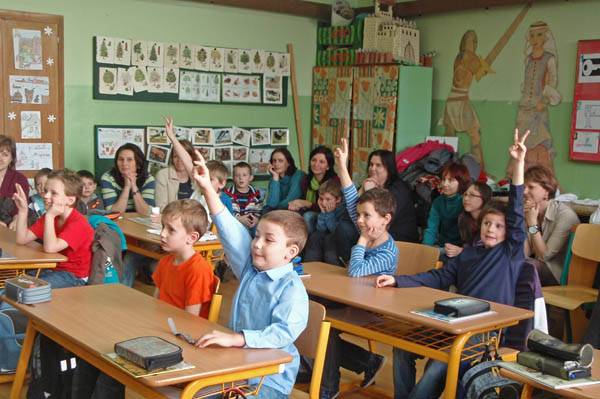 Zpracovala: PaedDr. Obsah1)	Obsah	22)	Základní údaje o škole	33)	Přehled vzdělávacích programů / učební dokumenty	44)	Charakteristika školského zařízení	55)	Informace o škole	66)	Organizace a provoz školy	77)	Rámcový popis personálního zabezpečení školy	128)	Počty žáků a jejich zařazení	169)	Výsledky vzdělávání a výchovného působení	1710)	Výsledky přijímacího řízení na střední školy	1911)	Prevence sociálně - patologických jevů	2112)	Údaje o dalším vzdělávání pedagogických pracovníků	2413)	Údaje o aktivitách a prezentaci školy na veřejnosti	2514)	Základní údaje o hospodaření školy	3115)	Zapojení školy do projektové činnosti	5016)Výsledky inspekcí a kontrol	5217)	Závěr výroční zprávy	52Základní údaje o školePřehled vzdělávacích programů / učební dokumentyVýuka, vzdělávání a hodnocení žáků ve školním roce 2010-2011:1. – 4. ročník Vyučujeme vzdělávací program  oboru 79-01-C/01 Základní škola /ŠVP – Otevřená škola/
5. ročníkTyto ročníky se řídí vzdělávacím programem "Národní škola" č. j. 15724/97-20 
6. – 9. ročníkVzdělávací program oboru 79-01-C/01 Základní škola /ŠVP – Otevřená škola/, dvě alternativy programu pro žáky s jedním a se dvěma cizími jazyky 
Učební plány všech ročníků školy vytváří organizační a obsahové podmínky pro realizaci záměrů vzdělávacích programů a přihlíží k pedagogickým a psychologickým zvláštnostem žáků.Charakteristika školského zařízeníŠkola má právní subjektivitu od 1.ledna 2002. Školní budova byla dostavěna v srpnu 1976. Zahájení provozu školy proběhlo ve školním roce 1976-1977.  V letech  2009 byla uskutečněna zásadní rekonstrukce budovy – zateplení a kompletní výměna oken. Průběžně jsou modernizovány především odborné učebny školy,  zásadní byla rekonstrukce odborných učeben v roce 2009 z dotací EF.Počty žáků ve třídáchInformace o školeŠkola je úplnou základní školou s komplexní péčí o své žáky. Naším cílem je poskytovat dětem kromě kvalitní výuky také aktivity ve volném čase. Žáci školy se účastní celé řady kulturních a výchovných programů, sportovních soutěží a olympiád. Během roku využíváme nabídky uměleckých agentur, žáci jejich prostřednictvím shlédli v uplynulém školním roce několik kvalitních koncertů, výchovně-vzdělávacích pořadů a divadelních představení. Školní družina nabízí zájmové aktivity žákům od 1. do 5. ročníku, školní klub je její alternativou převážně pro žáky 2. stupně školy tzn. od 6. do 9. ročníku a pracuje se v něm jak formou nezávazných nabídkových činností, tak i formou pravidelné celoroční činnosti v kroužcích. Pořádáme různé akce v rámci školního preventivního programu, o jehož náplň se starala v tomto školním roce metodička prevence Mgr. Vladimíra Veselá ve spolupráci s vedením školy. Problematiku výběru a volby povolání jako i výchovné problémy žáků řešila v průběhu roku výchovná poradkyně PaedDr. Dagmar Bistrá. O závažnější výchovné ale i osobní  problémy žáků školy ve spolupráci s třídními učiteli a rodiči se starala školní psycholožka Mgr. Magdaléna Nevařilová. Paní psycholožka dále odborně zpracovávala pro žáky 9.ročníku testy a rozbory v oblasti profesní orientace a studijních předpokladů.Předností školy je poměrně stabilní a odborně kvalifikovaný tým pedagogických pracovníků, obsáhlé a moderní vybavení. To bylo  v loňském školním roce doplněno o 3 zcela nové odborné pracovny vybavené v nejvyšší kvalitě technickým zařízením.  V bezprostřední blízkosti pečujeme o přírodní areál, který slouží jako klidová zóna pro některé vyučovací cíle i volný čas. Prostory školy jsou vzhledem k současnému počtu žáků nadstandardní svou velikostí, jsou vzdušné. Každým rokem se mění původní uniformní tvář školy díky barvám a výtvorům žáků, učitelů i vychovatelek ve veselé a příjemné prostředí. V srpnu 2009 byla dokončena dvouletá etapa prací na zateplení školy.Pro výuku tělesné výchovy využíváme kromě dvou vlastních tělocvičen sportovní atletický stadion Lapač, který přímo sousedí se školou, jako i nedalekého lesa „Amerika“ a polností, dále krytý plavecký bazén Delfín nebo zimní stadion.Součástí školy je žákovská knihovna, kterou její správci pravidelně rozšiřují o nové tituly díky finančním prostředkům z fondu SRPDŠ a sponzorským darům či zpracovaným projektům, další odborné učebny, dále učitelská knihovna. Žáci i zaměstnanci školy pracují na 70 počítačích připojených k internetu a propojených intranetem. Neomezený přístup k internetu pro žáky i veřejnost je zajištěn metropolitní síti města a to počítačem ve vestibulu.Žáci i zaměstnanci školy mají možnost se stravovat denně ve dnech školního vyučování ve školní jídelně s nabídkou dvou hlavních jídel a s důrazem na zdravou výživu. Obědy ze školní jídelny odebírají další školské subjekty.Pro žáky druhého stupně pořádáme každoročně lyžařský kurz v nedalekých Beskydách, který je pro děti sedmého ročníku součástí povinného výukového plánu. Pro ostatní ročníky nabídkový či doškolovací. Žáci měli také možnost v tomto školním roce účastnit se specializovaného výcviku jízdy na snowboardech pod vedením proškolených učitelů TV. Nabídku na zimní pobyty v přírodě s lyžařským výcvikem orientujeme také na žáky vyšších ročníků 1.stupně. Volitelné předměty (1. - 9. ročník):V sedmém až devátém ročníku  k povinným předmětům přibyly žákům v uplynulém roce povinně volitelné předměty (7. - 9. ročník):Informatika (7., 8. ročník)Domácnost (7., 8. ročník)Dílny (7., 8. ročník)Ruský jazyk (9. ročník)Technické kreslení (9.ročník)Vzdělávací oblast Člověk a svět práce (6. - 7.ročník) / Praktické činnosti (9.ročník):Design a konstruování (7.ročník)Pěstitelství a chovatelství (6.ročník)Svět práce (8. - 9.ročník)Nepovinné předměty (1. - 9. ročník):Žáci v prvním a druhém ročníku využívali plně nabídky vyučovat se anglickému jazyku jako nepovinnému předmětu. Tato alternativa ŠVP je kontinuitou mezi výukou cizích jazyků při přechodu z MŠ, kde děti obvykle zahájí vzdělávání se cizímu jazyku, a zahájením povinné výuky cizího jazyka ve 3.ročníku ZŠ. Žáci měli možnost navštěvovat nepovinný předmět náboženství od 1. do 9. ročníku, které probíhalo v kumulovaných skupinách: 1.sk./ 1.-2.ročník, 2.sk./3.ročník, 3.sk./4.-5.ročník, 4.sk./6.-9.ročník. Pro žáky 1.stupně, kteří na základě doporučení PPP pracovali podle individuálního vzdělávacího plánu, byl organizován nepovinný předmět - dyslektický kroužek, děti se speciálními vzdělávacími potřebami docházely pravidelně během roku do dyslektických hodin, dařilo se jim tak částečně kompenzovat některé specifické obtíže.Organizace a provoz školyProvoz budovy určený pro žákovské vyučování je stanoven od 7.00 do 15.05 hodin. Vyučovací hodiny jsou 45 minut a učební plán je rozvržen dle stanoveného rozvrhu hodin.
Velká přestávka v době od 9:40 hodin je dvacetiminutová a během ní mohou žáci za dobrého počasí pobývat v přírodním atriu školy. Pro občerstvení slouží dva nápojové automaty na teplé a studené nápoje, dodržování pitného režimu zajišťuje školní jídelna pro žáky I.stupně, škola je zapojena do programu „Školní mléko“, v jehož rámci si mohou žáci kupovat ochucené mléko za sníženou, státem dotovanou cenu. Od března 2010 jsme zapojili školu do programu „Ovoce do škol“, který nabízí žákům 1.stupně plně dotované ovoce 2 x v týdnu jako dopolední přesnídávku. V prostorách školy je k dispozici žákům i zaměstnancům školní kantýna. Zde si malí i velcí mohou zakoupit svačinku ve formě čerstvého pečiva, nápojů, ovoce i drobných sladkostí..Rozpis vyučovacích hodin:	1.hodina	08:00 – 08:45					2.hodina	08:55 – 09:40					3.hodina	10:00 – 10:45					4.hodina	10:55 – 11:40					5.hodina	11:50 – 12:35					6.hodina	12:40 – 13:25 					7.hodina	13:30 – 14:15					8.hodina	14:20 – 15:05Přehled odborných pracoven:velká tělocvičnamalá tělocvična - gymnastický sáljazyková učebna 1 jazyková učebna 2 – v loňském školním roce z projektu  EU učebna rodinné výchovy a společenských vědmultimediální učebna  (žákovská knihovna) - v loňském školním roce z projektu  EUučebna informatiky – VYT 1učebna informatiky – VYT 2 - v loňském školním roce z projektu  EUučebna výtvarné výchovycvičná kuchyně učebna zeměpisuučebna hudební výchovypracovna fyziky a chemiepracovna biologiedílna pro výuku s technickými materiály Školní klubPracuje v různých aktivitách pro volný čas žáků dle rozvrhu celého pracovního týdne. Školní klub má na starost 1 vychovatelka, která vede kroužky, připravuje program pro žáky o volných hodinách, podílí se na přípravě velkých celoškolních akcí. Vedoucími jednotlivých kroužků jsou pedagogičtí pracovníci školy a externí pracovníci. Žáci využívají pro svou činnost klubovnu ŠK pro žáky 2.stupně, kde pod dozorem vychovatelky tráví svůj čas v době volných hodin a při čekání na odpolední hodiny a na odjezdové spoje. Měli možnost zapojit se do nabízeného programu, případně si plnit přípravu na vyučování a domácí úkoly. Kroužky školního klubu a školní družiny:Školní družinaFunguje denně od 6.30 do 8:00 a od 11.30 do 16:30 hodin. Je určena pro žáky prvního stupně školy od prvního do pátého ročníku. Vychovatelky školní družiny zajišťují doprovod žáků, kteří bydlí v centru města, do školy i zpět tak, aby byla zajištěna jejich bezpečnost. Žáci zapsaní do školní družiny využívají samostatné pro tento účel zařízení kluboven, přírodní dětské hřiště v areálu školy, dětské dopravní hřiště,  jindy tělocvičnu či sportovní stadion.Školní jídelnaŽáci a zaměstnanci školy, strávníci cizích školských subjektů (Mateřská škola Havřice, Základní škola Havřice, Praktická a speciální škola Uh.Brod) mají možnost se stravovat denně ve dnech školního vyučování ve školní jídelně s nabídkou dvou hlavních jídel a s důrazem na zdravou výživu. Stravování ve školní jídelně prodělalo v posledních letech značný vývoj. Zdaleka není jediným požadavkem nasytit děti a suplovat tím rodinné zázemí zaměstnané matky, jde především o zdravý vývoj dětí po fyzické a psychické stránce, zde má zdravá výživa nezastupitelný vliv. Při sestavování jídelního lístku se zaměstnanci školní jídelny řídí doporučenými výživovými normami pro jednotlivé věkové kategorie. Strava je vždy velmi pestrá, profesionálně připravená z nejkvalitnějších surovin.Základní zásady:- Dostatek živočišných i rostlinných bílkovin – všechny druhy masa libová přednost drůbeže, ryb,   mléko, mléčné výrovky vejce, sojové produkty – Tofu, Klaso, Tomi apod., luštěniny, obiloviny    i   méně tradiční – sója, cizrna, pohanka, jáhly, polenta- Dostatek zeleniny a ovoce – zdroj vlákniny, vitamínů a minerálů, zeleninové polévky, dušena    zelenina, pestrost salátů ze syrové zeleniny po celý rok, zelenina jako moučník /kedlubny,   ředkvičky, mrkev/- Přednost rostlinným tukům – omezení smažení – využití konvektoru- Dostatek energetické hodnoty – sledování výživných hodnot – spotřební koš- Uspokojení výživových návyků dětí - /tatarská omáčka z jogurtu a kys.smetany, hranolky peč.    bez tuku pizza se zeleninou/- Zdravé mlsání – tvarohové krémy, jogurty, tyčinky müsli, vhodné nápoje – ovocné čaje, ovocné   nápoje s jódem, vit.C, ovocná mléka- Výběr ze dvou druhů jídel – jídlo II. Především bezmasé, ale vždy výživově plnohodnotné /zelenina,   luštěniny, ryby, sýry, nové, moderní, netradiční pokrmyDopravní hřištěOd dubna 2008 spravuje při Základní škole Na Výsluní UB dětské dopravní hřiště, které vybudovalo Město Uh.Brod /resp. odbor dopravy a odbor školství/. Toto krásné a nově zřízené hřiště včetně odborné učebny pro dopravní výchovu jsme jako škola přebrali od zřizovatele, napomohli jeho zprovoznění a od dubna 2008 provádíme výuka a výcvik. Dopravní hřiště slouží především k pravidelné dopravní výchově žáků základních škol v Uh.Brodě a ze spádových obcích, k dopravní výchově dětí mateřských škol, k akcím spojeným s dopravní výchovou školních družin, k pořádání soutěží s dopravní tématikou, k pořádání akcí pro veřejnost především rodičů s dětmi, k šíření propagace prevence dopravních nehod, k zajišťování a distribuci metodického a motivačního materiálu pro dopravní výchovu.Sdružení rodičů a přátel dětí školySdružení rodičů a přátel dětí školy spolupracovalo v uplynulém roce s vedením školy. V říjnu 2010 proběhla první formální schůzka na úrovni rodičů a učitelů  při třídnických schůzkách, zde byli zvoleni zástupci jednotlivých tříd z ročníku do hlavního výboru, v jehož čele stál předseda pan Pavel Apoštol, který je současně předsedou školské rady. SRPDŠ  finančně podporovalo školní i mimoškolní aktivity žáků. Správu účtu přenechává v rukou vedení školy a je pravidelně informováno o hospodaření s finančními prostředky v písemně předkládaných vyúčtování. Další jednání s rodiči či členy hlavního výboru probíhalo při oficiálních i neoficiálních jednáních především v době konzultačních odpolední, které jsou stanovena vždy na první úterý v každém měsíci.Péče o žáky se specifickými vzdělávacími potřebamiDyslektická poradna. V rámci pomoci žákům se zdravotním oslabením pracuje na škole dyslektická poradna. Dyslektická asistentka Mgr. Eva Jandásková ve spolupráci s třídními učitelkami a rodiči pracovala se žáky 1.stupně v pravidelných týdenních hodinách dyslektické poradny, dále pak tuto práci rozvíjely třídní učitelky v rámci hodin českého jazyka. S pomocí této péče a individuálního přístupu k žákům se speciálními vzdělávacími potřebami se dařilo částečně kompenzovat některé specifické obtíže. Děti se speciálními vzdělávacími potřebami docházely pravidelně během roku do dyslektických hodin. Na 2. stupni školy žáci s individuálním vzdělávacím programem nebyli. Ve spolupráci s PPP v Uherském Brodě byly sestaveny celoroční individuální vzdělávací plány, které ve všech případech napomohly zvládnutí daného učiva v potřebném rozsahu. Pro nadané žáky škola 8. rokem nabízí třídy s rozšířenou výukou cizích jazyků. Zde se žáci učí současně dvěma světovým jazykům AJ a NJ v rozsahu 3 - 4 hodin týdně. Pedagogové školy aktivně spolupracují s PPP v Uherském Brodě, SPC HELP Uherské Hradiště, SPC Duha Zlín, dále s odborem sociálních věcí města. V tomto školním roce využívali žáci, rodiče i učitelé služby školní psycholožky Mgr.Magdy Nevařilové. S její pomocí jsme řešili především případy komplikovaných vztahů mezi žáky, osobní či rodinné problémy. Paní psycholožka pracovala při svých vstupech hlavně na tvorbě třídního klimatu. Významnou částí její činnosti byla poradenská služba učitelům školy, kde jim poskytovala celoročně osobní konzultace.Výchovné a kulturní akceVýchovné akce byly zařazovány dle měsíčních plánů školy pro jednotlivé stupně školy či po ročnících dle uvážení pedagogů. Pestrou paletu kulturních programů zařazovala zástupkyně ředitelky paní Mgr.Šárka Votavová po konzultaci s předsedkyní metodického sdružení 1.stupně, dále vedoucími předmětových skupin ČJ, D, HV. Přehled pořádaných kulturních akcích 2010/2011 ve zprávě dále.Rámcový popis personálního zabezpečení školyCelkový počet pracovníků školy (viz. výkaz o ředitelství škol k 30.9.2010)Věková struktura pracovníků Pracovníci školy 2010-2011Dílčí popis pedagogických pracovníkůPřehled aprobací učitelů v jednotlivých předmětechDílčí popis nepedagogických pracovníkůPočty žáků a jejich zařazenístupeň ZŠstupeň ZŠŠkolní družina + školní klub Zápis do 1. tříd pro školní rok 2011/2012Počet integrovaných žáků v jednotlivých ročnícíchVýsledky vzdělávání a výchovného působeníÚdaje o výsledcích vzdělávání*součet žáků s vyznamenáním, prospělo, neprospělo, neklasifikováno neodpovídá celkovému počtu žáků z důvodu přestupu v průběhu rokuPochvaly, výchovná opatření, snížené známky z chování Absence žákůRozbor školní úrazovosti Sledovaným obdobím byl školní rok 2010/2011, tj. od 1. září 2010 do 29.6. 2011. V tomto období došlo ve škole ke 18 úrazům. Celkově úrazy na škole však mají sestupnou tendenci. Počet úrazů na prvním stupni ZŠ byl srovnatelný s druhým stupněm ZŠ. Stejně tak srovnatelný je poměr úrazů u chlapců a dívek. Více než polovina úrazů se udála při hodinách tělesné výchovy a třetina všech úrazů se udála mimo budovu školy. V tomto školním roce došlo ke dvěma pracovním úrazům. K 29.6. 2011 bylo na škole odškodněno 10 úrazů v celkové částce 26 220 Kč. 10) Výsledky přijímacího řízení na střední školyCelková statistika Seznam středních škol, kam byli přijati naši žáci po ukončení povinné devítileté školní docházky:                                                                                                                         		                 PaedDr. Prevence sociálně - patologických jevůZpráva výchovného poradenství v průběhu školního roku 2010-2011Práce školní psycholožky byla v tomto školním roce ovlivněna mateřskou dovolenou, která začala v září 2009, pracovní činnost byla omezena na nezbytné výkony a započala prakticky až v listopadu 2009.Adaptační kurzNovinkou v tomto školním roce byla spoluúčast školní psycholožky na organizaci a přípravě  adaptačního soustředění žáků 6. třídy v září 2009.Třídní učitelka i školní psycholožka se hlouběji seznámily s žáky a podílely se na utváření skupinové atmosféry v 6.A. Práce s jednotlivci V tomto školním roce se individuálních konzultací účastnilo 12 žáků, vždy byli informováni rodiče. Intenzivnější práce s rodiči proběhla ve čtyřech případech (formou osobních nebo emailových kontaktů).Práce s třídními kolektivyBěhem školního roku došlo k intervenci v pěti třídách, se třemi třídními kolektivy jsme pracovali dlouhodobě. Práce se třídou vždy probíhají ve spolupráci s třídními učiteli.Kariérové poradenstvíV tomto školním roce měli žáci možnost konzultovat výběr střední školy v rámci kariérového poradenství. Tuto možnost využilo 24 žáků, v osmi případech se konzultace účastnili i rodiče žáků.Spolupráce s jinými odborníky  Pokračovala spolupráce s SVP Uherské Hradiště (Mgr.Kolaříková), PPP Uherské Hradiště (Mgr.Blažková), SPC Zlín. Dále byl navázán kontakt s pracovnicemi terénní sociální služby v Uherském Brodě, které mají na starosti některé z rodin našich žáků. 	                        Mgr.M.Nevařilová, školní psychologZpráva o působení metodika školní prevence v průběhu školního roku 2010-2011Cílem minimální preventivní strategie na 2. stupni ZŠ bylo budování kvalitního vrstevnického týmu, uvědomování si zodpovědnosti za své jednání, zdraví, prevence nežádoucího chování a různých typů závislostí, nácvik zvládání zátěžových situací apod. V rámci MPS jsme využívali různé aktivity a metody vždy vzhledem k věku žáků a zaměření akce. Spolupracovali jsme v rámci pedagogického sboru, ale také s lektory, kteří nabízeli zajímavé programy, a zejména s velmi obětavou školní psycholožkou.
     Největší pozornost jsme soustředili na žáky 6. ročníku, a to z několika důvodů: 

1. Už samotný přechod na 2. stupeň ZŠ přináší řadu změn a z nich vyplývajících zátěžových situací – změna třídního učitele, střídání vyučujících v jednotlivých předmětech, odchod některých spolužáků, příchod nových spolužáků, zvýšené nároky na strukturu a objem učiva.

2. Problematika nastupující puberty a všech změn s tím souvisejících – dospívání je obdobím radikálních změn v organizmu i osobnosti vyvíjejícího se jedince. Většina dětí se s těmito nároky vyrovná, ale v posledních desetiletích stále více dospívajících přijímá rizikový způsob života často s negativními následky pro další život. Jde především o několik okruhů rizikového chování: zneužívání návykových látek, předčasný sexuální život, narůstající delikvence. Tyto projevy se vyskytují často společně a mají stejné příčiny pro svůj vznik. Riskování a experimentování je do jisté míry v dospívání přirozené, jde tu o to získat uznání vrstevníků, dokázat si samostatnost, případně dospělost, nebojácnost a sílu, ukázat protest proti autoritě a omezením, ale také neschopnost problémy správně nazvat a řešit. 

3. Avizované nevyvážené složení kolektivu v jedné třídě - zvýšený počet žáků hyperaktivních, s ADHD, v mnoha případech s průměrnými až podprůměrnými rozumovými schopnostmi, žáci rozdílného etnika, z neúplných, rekonstruovaných, nefunkčních či sociálně slabých rodin a také přijetí dvou problematických žáků z jiných škol. Vzdělávání těchto dětí velmi často vyžaduje spolupráci nejen mezi jednotlivými vyučujícími, ale také pomoc specialistů, jako je školní psycholog, pracovníci OSPOD, dětský psychiatr. Spolupráce s rodiči zpočátku neprobíhala hladce. Rodiče nedostatečně reagovali na písemné informace jednotlivých vyučujících, minimálně využívali možnosti konzultačních hodin a zřídka se dostavovali na pravidelné třídní schůzky. Po opakovaném naléhání třídní učitelky byly svolány speciální schůzky, kde byli rodiče seznámeni s nejzávažnějšími problémy třídy jako celku, problémy konkrétních žáků a také s pravidly prevence nežádoucího chování vytvořenými ve spolupráci třídní učitelky a žáků. Díky těmto opatřením, časté intervenci školní psycholožky a důslednosti vyučujích hlavních předmětů se klima třídy podařilo částečně stabilizovat a vytvořit příznivější podmínky pro výuku. Do budoucna chceme pokračovat v nastaveném výchovném působení.            Mgr. Vladimíra Veselá, metodik prevence Realizované akce v rámci preventivní strategie - EVALUACE            Mgr. Vladimíra Veselá, metodik prevence Údaje o dalším vzdělávání pedagogických pracovníků Údaje o aktivitách a prezentaci školy na veřejnostiNejvýznamnější akce školyZahájení školního roku 2010/2011Nové žáčky z 1.třídy a  jejich rodiče a  dále  žáky 2.-4.ročníku  uvítala paní ředitelka  spolu s třídními učitelkami  a s vychovatelkami v novém školním roce 2010-2011 opět netradičně, tentokrát pohádkou.  Škola si pro nejmladší žáky připravila  hranou pohádku „O princi Bajajovi“. Šlo o klasickou pohádku, kterou všichni známe, ožila pro naše děti v podobě mnoha postav. Malí diváci se stali svědky Bajajova trápení, rozhodnutí pana krále a slavného vítězství,ve kterém drak Kruťák položil svůj bídný život. Nakonec se samy děti, v podobě princezen a turnajových rytířů, staly svědky velkolepého turnaje se vším, co k němu patří. Vše skončilo samozřejmě otcovským požehnáním a velkou svatbou. Po představení se děti vydaly v doprovodu rodičů a paní učitelek do školy a po úvodní hodině ve svých třídách společně  ukončily první školní den dobrým  obědem.  Zcela výjimečně zahájili školní rok také naši „šesťáci. Ti si vyjeli hned na  třídenní adaptační kurz, který se uskutečnil na rekreačním středisku Maršov,  takže do své třídy se podívali až v pondělí 6.září. Z kurzu přijeli nejen dobře naladěni, ale hlavně navázali na stará přátelství a také se poznali s novými spolužáky a snovými třídními učitelkami.  										 					  vedení školy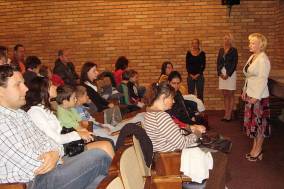 Adaptační kurz na Maršově -  září 2010V každém novém školním roce nastupují žáci 6.ročníku do nových podmínek spojených s přechodem  na druhý stupeň základní školy a se změnami v třídních kolektivech a systému organizace výuky. Naše škola organizuje již tradičně pro žáky budoucího šestého ročníku ADAPTAČNÍ KURZ, který má dětem pomoci přizpůsobit se těmto novým podmínkám, novému prostředí a hlavně novému třídnímu kolektivu. Žáci mají  možnost v neformálních situacích poznat novou třídní učitelkou. Tímto kurzem sledujeme především primárně preventivní cíle. 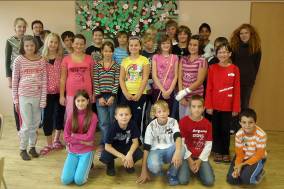 Na osobnost dítěte v tomto věku působí tři činitelé. Prvním je rodina, druhým je škola a třetím je sociální skupina (parta), ve které se nachází, když není ani s rodinou, ani ve škole. Právě adaptačním kurzem můžeme pozitivně působit nejen na vývoj osobnosti dítěte ve škole, ale i na jeho činnost v mimoškolním prostředí. Vytvoření funkčního kolektivu může předejít hledání dalších partiček, které mohou ve svém důsledku negativně působit na rozvoj osobnosti dítěte.Připravit žáky na 2.stupeň základní školy se snažíme tzv. „nastartováním pozitivního směřování skupinové dynamiky“,  tj. nasměrování chování žáků prostřednictvím programů a her. Kurz ukáže dětem, že pomoc druhému je lepší než posměch a nadávky, že domluva může pomoci k lepším výsledkům a správná komunikace může vyřešit  problém. Adaptační kurz působí na stránky osobnosti dítěte, které se normálně ve škole nerozvíjejí. Oproti analytickému, syntetickému či logickému myšlení a skládání nových informací na sebe, které se obvykle  preferují ve škole, rozvíjí adaptační kurz komunikaci, týmovou spolupráci, empatii a myšlení na druhé. Prostředkem práce s dětmi na tomto kurzu jsou metody zážitkové pedagogiky a psychologie, která staví na prožitých zážitcích, z nichž vybírá pozitivní momenty a snaží se je přetavit na zkušenost upotřebitelnou v reálném životě.Letos jsme pro realizaci adaptačního kurzu zvolili Středisko enviromentální výchovy Maršov. Je pro středně velkou skupinu dětí ideálním zázemím. Kurz proběhl netradičně hned v prvních dnech školního vyučování tohoto roku tedy od 1. do 3. září a aktivity pro žáky na kurzu připravily třídní učitelka Mgr.Vladimíra Veselá, která zastává současně funkci metodika školní prevence, dále třídní učitelka Mgr.Martina Šojdrová, školní psycholožka Mgr.Magdalena Nevařilová a  děti také doprovázela paní  Garžíková.  Věřím, že se na Maršově všem líbilo. 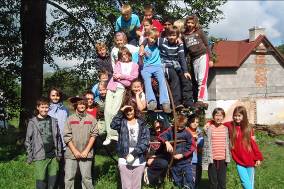 Soutěž o nejlepší školní jídelnu na Moravě roku 2010Tradičně se naše škola chlubí nadstandardně vyvařující školní kuchyní, která zajišťuje žákům a zaměstnancům školy ale i několika dalším školám v Uh.Brodě skvělou a zdravou celoroční stravu (stravujeme Základní školu Havřice, Základní školu Újezdec, Základní školu speciální a Mateřskou školu Havřice). Proto vedoucí školní jídelny paní Dagmar Trtková bez váhání přihlásila svůj tým do soutěže o nejlepší školní jídelnu na Moravě roku 2010. Tato soutěž proběhla 26.srpna 2010 ve školní jídelně Nádvorní v Brně. Vyhlásil ji magistrát města Brna a zúčastnilo se jí 10 školních jídelen z celé Moravy a mezi nimi i naše školní jídelna Na Výsluní, z místních škol jsme tak byli široko daleko jediní. Soutěžní zadání znělo připravit pokrmy italské kuchyně, které zdomácněly  a běžně se vaří i dětem ve školních jídelnách. Paní kuchařky zvolily  jídelníček : polévka bramborová se zeleninou Minestrone a oves.vločkami, lasaně s listovým špenátem a uzeným tofu, salát z rajských jablíček, moučník-tvarohový krém Tiramisu. Náš soutěžní tým vedla vedoucí ŠJ   Dagmar Trtková a  zastupovaly ho paní kuchařky Zdeňka Svobodová a Romana Lásková. Uvařená jídla hodnotila 15- ti členná komise složená s odborníků ale i zástupců žáků. Můžeme se pochlubit, že naše jídla velmi chutnala a díky tomu jsme se umístili v kategorii polévek na 2. místě a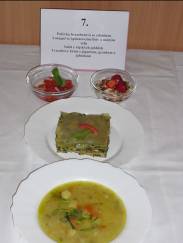 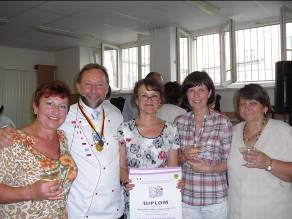 Za v kategorii hlavní jídlo jsme získali 4. místo. Více informací naleznete na www.jidelny.cz.PaedDr Dagmar Bistrá, ředitelka školyProjekt „Brýle pro Afriku“ V minulém školním roce vyhlásit žákovský parlament Základní školy Na Výsluní sbírku brýlí pro Afriku. Celý projekt motivoval a vedl pan učitel Mgr.V.Mikulášek. Mezi našimi dětmi a dárci se nasbíralo se více než 400 ks brýlí. Naše škola se tak stala jubilejním dárcem 30 000 ks přeměřených funkčních dioptrických brýlí, které přes Oblastní charitu v Uherském Hradišti putovaly s ručně upletenými obinadly do ambulancí i nemocnic LL – Likvidace lepry v Indii a v Africe.PaedDr Dagmar Bistrá, ředitelka školySběrohraníProjekt „Rozhoduj o Evropě - Model EU“Ve čtvrtek 14.10.2010 se zúčastnili žáci 9.ročníku  pracovního semináře v rámci projektu „Rozhoduj o Evropě: Model EU“, který proběhl v Uherském Hradišti na Úřadu práce. Projekt žákům výrazně přiblížil učivo předmětu výchova k občanství, které v devátém ročníku žáky čeká. Téma občan a Evropské unie rozvíjí  znalosti žáků o demokratických způsobech rozhodování, o možnostech participace v politickém životě a učí žáky přemýšlet v evropských souvislostech. Projekt Rozhoduj o Evropě byl v minulých ročnících finančně podpořen např. Evropským parlamentem, Úřadem vlády ČR či nadací Konrad Adenauer Stiftung. V tomto roce byl projekt realizován ve spolupráci se Zastoupením Evropské komise v ČR a nadací Konrad Adenauer Stiftung.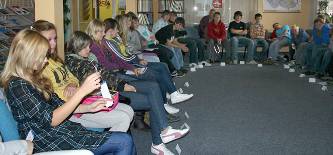 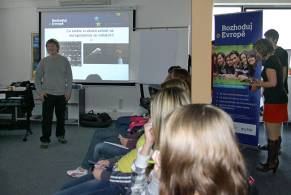 Seminář neprobíhal v žádném případě formou nudné přednášky. Naopak byl koncipován tak, aby žáky co nejvíce bavil, zaujal je a probudil v nich zájem o prohloubení znalostí o EU a motivoval je v dalším studiu. Toho bylo docíleno mimo jiné aktivním zapojením žáků do průběhu semináře. Žáci si odnesli domů studijní materiály i drobné propagační předměty s logem EU.Den bez autNa tento den jsme se celá třída těšili, protože jsme se na chvilku měli stát  pomocníky policie. Šli jsme ze školy ke garážím pod restaurací Lapač. Tam jsme čekali, až policie přijede. Přijely dvě policejní auta. My jsme si stoupli do řady  po dvojicích a dostali jsme letáčky, které jsme měli dávat řidičům. Za chvíli přijel i pán z městského úřadu, přivezl bednu s jablky a citróny a pro nás deset červených čepic a jednu tašku. Potom páni policisté stopli auto. První dvojice čekala na  signál, aby mohla jít k autu. Dávali jsme řidiči letáky a jablko, když jel tak, jak má. Kdo jel rychleji než padesátkou, tomu jsme dali citrón.Tak se vystřídaly všechny dvojice, a to se opakovalo asi dvakrát nebo třikrát. Katka se Simčou dostaly od jednoho řidiče dvacet žlutých růží, tak se s holkama o ně rozdělily. Nakonec jsme pánům policistům poděkovali a šli zpátky do školy. Byli jsme všichni spokojeni, protože se nám to moc líbilo.Michal Vasilievič, žák 4.ANávštěva Slováckého divadlaV pondělí 11. října bylo na první pohled vidět, kampak se holky a kluci z prvního stupně asi vypravili. Podle svátečních šatů vše napovídalo tomu, že první den z tohoto týdne stráví za doprovodu svých třídních učitelek ve známém Slováckém divadle v Uherském Hradišti. Pohádka „Jak se bubnuje na princezny“ byla poučná, vtipná a všem divákům připomněla ryze slovácké nářečí, které do našeho kraje neodmyslitelně patří.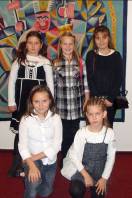 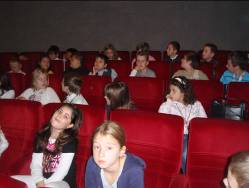 Z divadla jsme odcházeli pohádkově pobaveni a obohaceni špetkou kultury.Mgr. Marcela SehořováMalování na chodníkuV pátek  24.9.2010 se v atriu školy sešli všichni žáci 1. stupně, aby proměnili šedé plochy chodníků a schodků v  okouzlující  kresby.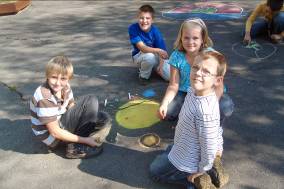 Každá třída si našla svůj koutek a zvolila si společné téma. Prváčkům vyrůstaly pod rukama stromy, sluníčka, motýlci  a také různé postavičky dětí. Druháci se dychtivě pustili do mořských vln, ve kterých plavaly nejroztodivnější ryby od nejmenších až po obrovskou velrybu pokukující po okolních lodích. Na mořském dně se to hemžilo hvězdicemi, škeblemi a jinými živočichy, za útesem se choulil i vrak s pokladem. Třeťáci se asi nemohou dočkat, až bude foukat silný podzimní vítr a oni vypustí na oblohu své draky, tak si je teď alespoň namalovali. Všichni draci, dráčci i dráčata se potutelně usmívali, jakoby již za chvíli měli vzlétnout. Čtvrťáci se vydali do vesmíru. Mezi různobarevnými planetami se pohybovaly rakety, létající  talíře a různá podivuhodná vesmírná tělesa. Páťáci  se zase zaměřili na mimozemšťany a potvrdili, že fantazii se meze nekladou.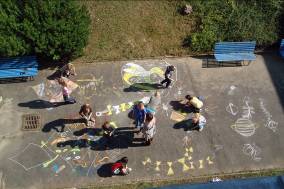 Pěkným závěrem byla vzájemná návštěva malířů a debaty nad vytvořenými  díly. Tato společná akce  měla kromě uplatnění dětské tvořivosti i jiný význam. Děti se vzájemně respektovaly, byly k sobě ohleduplné, prohlížely si  výtvory  ostatních spolužáků bez kritických poznámek a dovedly se pochválit. Sluníčko, které nám po celou dobu zpříjemňovalo malování , veselá nálada a plno krásných obrázků, to všechno bylo  důvodem ke spokojenosti s dílem, které je krásné i pomíjivé zároveň. Eva JandáskováNávštěva výstavy Hry a klamy - 26.10.2010  Den před podzimními prázdninami naplánovalo vedení školy pro žáky 2.stupně ojedinělou a originální výstavu Hry a klamy, která se momentálně představuje ve Zlíně. Obsahem nejsou kouzla, ale možnost odpovědět si zábavnou formou na otázky: „Znáte rychlost své reakce, umíte provést kuličku složitým labyrintem nebo prolnout svůj obličej s obličejem svého partnera? Už jste si s někým šeptali na dálku dvaceti metrů? Žáci měli možnost vidět a  vyzkoušet šedesát exponátů. Ty pocházejí z libereckého zábavně-naučného science centra iQpark. Nikdo  žákům inteligenční kvocient neměřil, přesto však byla potřeba k ozkoušení exponátů jistá dávka šikovnosti, hravosti, intuice a představivosti... Návštěvníci na výstavě našli na šest desítek interaktivních exponátů. Jejich výběr byl vzhledem k poslání výstavy zaměřen více na hravé a zábavné než naučné exponáty. I výraz exponát zde není příhodný, protože vyvolává spíše muzejní představu předmětů, kterých se nesmíte ani dotknout. Tady se naopak dotyky a zapojení vyžadovaly. S pochopením úkolu vždy pomohla česko-anglická tabulka, která obsahovala buď návod, nebo zadání, popis toho, co je potřeba udělat, co se stalo nebo mělo stát, a v některých případech i teoretické zdůvodnění jevu. Průměrná doba pro práci s jedním exponátem je do pěti minut, a tak si lze snadno spočítat, kolik času žákům návštěva výstavy mohla zabrat... Dvanáct nejnovějších velkých interaktivních exponátů bylo zaměřeno na lidské smysly: čichem  odhalovali vůně, chutě bylo možno vytříbit na základních chutích, vyzkoušeli zrak na snellově optotypu nebo brailovu písmu. Poslouchat bylo možno pomocí zvukovodu, parabol. A hmatem mohli zkoušet roztodivné předměty. Žáky na výstavu doprovázeli vyučující fyziky a přírodovědy, a tak byla odborná pomoc a vysvětlení všeho, co žákům nebylo jasné, po ruce. PaedDr Dagmar Bistrá, ředitelka školy 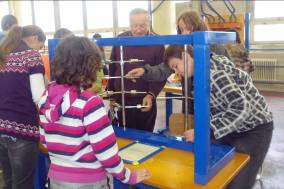 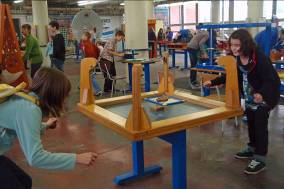 Drakiáda aneb dračí týden v naší škole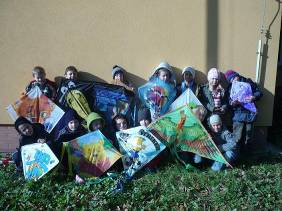 Poslední říjnový týden děti ze základní školy Na Výsluní netrpělivě čekaly na pravý podzimní den, kdy  vítr fouká ze strnišť a hraje si s opadaným listím. Dětí z prvního stupně se na vytoužený den připravovaly různými způsoby. Některé draky kreslily, některé je skládaly a jiné se proměnily v básníky a spisovatele. Nechybělo ani dračí učení, a proto draci vklouzli nejen do čtení, ale i do psaní a počítání. Dne 22.10 přišel ten dlouho očekávaný den, kdy povětrnostní podmínky přály letu draků, a proto děti vyběhly ze školy na nedaleký kopec, kde se mohla představit přehlídka všech různých draků. Objevily se zde jak profesionální modely draků, tak i draci poctivě zhotovení doma. Draci se třepotali ve větru, který jako mávnutím kouzelného proutku začal přidávat na své intenzitě. Dokonce i sluníčko nevydrželo a vykouklo, aby se mohlo podívat na veselé představení draků všech barev a tvarů. Děti, kterým se let s drakem podařil, byly plné dojmů a radosti, sladká odměna však čekala na všechny děti, které se dračího týdne účastnily.Michaela ZálešákováŠkolní florbalový turnajV tomto školním roce zaznamenal náš školní flórbalový tým hned několik významných. úspěchů v několika turnajích pořádaných pro žákovská družstva  druhého stupně ZŠ.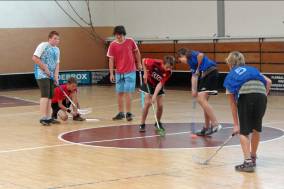 Již 6.9.2010 obsadil tým starších chlapců krásné 2.místo v mezinárodním turnaji uherskobrodských  základních škol a škol z Nového Města n. Váhom. Zároveň při této příležitosti obdržel nádherný pohár jako trofej pro nejlepší družstvo Uherského Brodu. Nejlepším střelcem celého turnaje se pak stal s 9 brankami Bronislav Flasar. Také člen našeho mužstva.9.11.2010 pak toto družstvo chlapců potvrdilo svou skvělou formu 2.místem v Orion Cupu  - okrskovém kole(cca 12 ZŠ celého uherskobrodska ), kde okusili porážku až ve finále s městským rivalem 1.AC Uh.Brod při ZŠ Pod Vinohrady. Podlehli však až po nájezdech a i druhé místo jim zajistilo postup mezi 4 nejlepší celky okresu Uherské Hradiště.Toto okresní finále čekalo tým vedený  panem učitelem Vítězslavem  Jančou 23.listopadu 2010. Hned v prvním zápase jsme splnili svůj cíl č.1:  porazit 1.AC Uh.Brod při ZŠ Pod Vinohrady. Po bojovném a  takticky ukázněném výkonu jsme soupeře zdolali 4 : 2.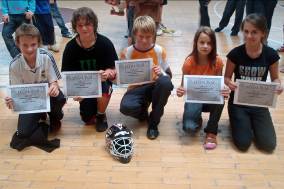 Tento výsledek nám zaručil skvělé 3.místo, jelikož jsme už nedokázali udržet krok s týmy St.Města a Uh.Hradiště, sportovními školami zaměřenými právě na flórbal.Obrovské ocenění a pochvalu si zaslouží celé mužstvo ve složení žáků: Jaroněk, Hřib, Flasar, Kolář, Záboj, Navláčil L.,Kolář, Kadlček, Janča, Machala, Dlapa, Kovařík, Štětina.Další úspěchy našich florbalistů.Překrásné 4.místo mladších žáků (6.-7.ročník) – okrskové kolo Orion Cupu (9.11). . Obrovský úspěch starších žákyň v okresním finále Orion Cupu – 4.místo ( 11.11).A další velký úspěch st.chlapců : 2.místo v krajském finále ASPV  dne 17.listopadu 2010.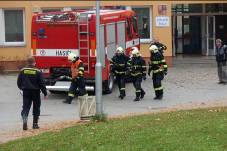 Hasičské cvičeníZačátkem listopadu naplánoval velitel stanice Hasičského záchranného sboru v Uherském Brodě Ing.Jaroslav Olbert spolu s ředitelkou školy ZŠ Na Výsluní v Uherském Brodě hasičské cvičení v budově školy. Toho škola využila a spojila akci  s cvičným poplachem a evakuací žáků i zaměstnanců. Cílem cvičení bylo prověřit práci profesionálních i dobrovolných hasičů při řešení mimořádné události v prostředí, kde jsou děti, ale i připravenost  pedagogů řešit okamžitě krizovou situaci byť podle naučených schémat. Podobné akce spadají do programu preventivní připravenosti pro případy ohrožení či nebezpečí např. požárem. Prověřují práci velitele zásahu, připravenost hasičů a také školy při organizaci záchranných prací. Ohnisko požáru bylo stanoveno v odborné učebně fyziky, tam se také „málem“ hasilo. Naštěstí jsme vodní sprchu nepotřebovali. Pro žáky byla akce mimořádně atraktivní, protože zdaleka se vždy při požárním poplachu, který musí každá škola uspořádat alespoň jednou do roka, nedočkají hasičské sirény a příjezdu aut. Navíc jsme mohli sledovat práci hasičů při plném nasazení, děti měly možnost prohlídky hasičských vozů, kombinéz jako i dalšího zařízení. Tato cvičení přispívají také k tomu, abychom odhalili závady a nedostatky, které mohou nastat a poučili se z nich. Doufáme, že skutečného požáru se nikdy nedočkáme. Hasičům přejeme hodně štěstí při jejich důležité a náročné práci.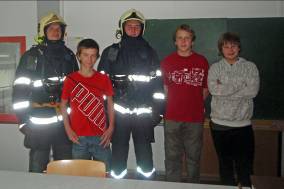 PaedDr Dagmar Bistrá, ředitelka školy Soutěž „Týká se to také tebe“Naše děti se každoročně zúčastňují literární a výtvarné  soutěže Týká se to také tebe, které pořádá Dům dětí a mládeže v Uherském Brodě. Soutěž má mezinárodní chrakter a zastoupení soutěžících je velké. Letos jsme velmi úspěšně reprezentovali naši školu:Martin Ševela ze 4.B získal 3. místo v literární soutěžiTereza Horňáková ze 7.A získala 2. místo ve výtvarné soutěžiDominik Kůra z 9.B získal 3. místo ve výtvarné soutěži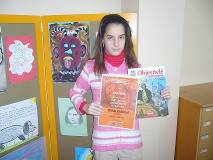 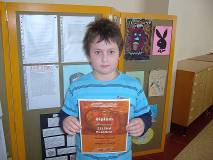 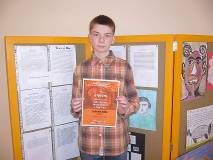 Vánoční dílny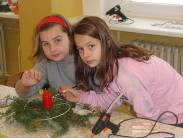 Už se u nás na škole stalo tradicí, že se každoročně začátkem prosince naše učebna výtvarné výchovy promění ve vánoční dílnu, která je plná jehličí, chvojí,  ozdob, dekorací, ale především zručných žáků, kteří si se vším tím „materiálem“ dokážou poradit a díky své zručnosti a fantazii z něj vytvořit krásné vánoční věnce, svícny, dekorace, zápichy, pohlednice a mnoho dalšího, co dokáže potěšit oči a vánočně naladit duši.Letos jsme takto vánočně tvořili v pátek 3. prosince 2010. Všechny výrobky je možno si nejen prohlédnout, ale i zakoupit na vánočním jarmarku v úterý 7. prosince 2010 od 11:30 hodin ve vestibulu školy, kde je připraven i malý vánoční koncert žáků II. stupně pod vedením paní učitelky Martiny Šojdrové.Výtěžek z prodeje je věnován na konto organizace STONOŽKA.Mikulášský denPřesně na Mikuláše, tedy 6. prosince 2010 si naši nejstarší, tedy žáci devátých ročníků, připravili pro žáky 5. až 8. tříd mikulášské překvapení v podobě sportovně – zábavného dopoledne.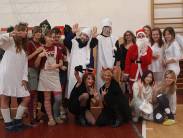 Celá akce, která se konala ve velké tělocvičně, se nesla v pohádkovém duchu, takže žáci si tak mohli zasoutěžit u čertic, andělů, s Křemílkem a Vochomůrkou, rozpoznávat ingredience do kouzelných lektvarů u čarodějnic, že to umí s míčem mohli dokázat u basketbalistů anebo přesvědčit o své zručnosti u Pata a Mata.Celkem se soutěžilo v 10 různých disciplínách. Vítězové (vždy celé třídy) si odnesli sladké odměny.místo – třída 8.Bmísto – třída 6.Amísto – třída 7.AStřelecké závodyDne 25.11.2010 se žáci naší školy zúčastnili střeleckých závodů. které se konaly ve sportovní hale v Havřicích. Reprezentovalo  nás jedno družstvo dívek ( Nováková Veronika, Lásková Petra a Pavlíková Tereza) a družstvo chlapců (Grebík Šimon, Janečka Tomáš, Kůra Dominik). Z celkového počtu čtyř škol jsme se v kategorii dívek umístili na pěkném druhém místě , chlapci skončili na místě čtvrtém. V jednotlivcích obsadila krásné druhé místo Petra Lásková, žákyně 8.ročníku. Tímto Všem děkujeme za vzornou reprezentaci školy. 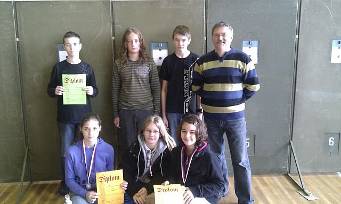 Vánoční jarmark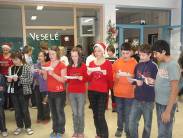 V úterý 7. prosince 2010 se uskutečnil ve vestibulu naší školy vánoční prodej výrobků žáků II. stupně a školní družiny, který jsme si nazvali „vánočním jarmarkem.“Ochotná děvčata 9. ročníků se ujala role prodavaček adventních i závěsných věnců, svícnů, ozdobných zápichů, kolíčků, vánočních přáníček a dalších dekorací spojeným s časem Vánoc.Tomu všemu dodával tu správnou vánoční atmosféru krásně ozdobený a rozsvícený smrček, vánoční koledy linoucí se z reproduktoru a třešničkou na dortu bylo vystoupení našich žáků, kteří si pod vedením paní učitelky Martiny Šojdrové v hodinách hudební výchovy připravili krásný vánoční koncert.Doufáme, že jsme všem zúčastněným připravili hezké předvánoční odpoledne a příjemně je naladili na blížící se vánoční svátky.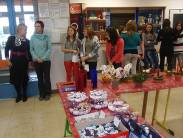 Výtěžek z prodeje ( 4500,-Kč ) poputuje na konto organizace STONOŽKA. Všem, kteří si zakoupili výrobky našich žáků tímto srdečně děkujeme.Vernisáži výstavy pod názvem "Můj sen o Afghánistánu" dne 13.prosince 2010Předání výtěžku žáků  naší školy z vánočního jarmarku pro děti v Afghánistánu  proběhlo symbolicky na vernisáži výstavy pod názvem "Můj sen o Afghánistánu" dne 13.prosince 2010 v kuloárech Poslanecké sněmovny Parlamentru České republiky. Dostalo se mi té cti, abych se za všechny stonožkové žáky a učitele ze ZŠ Na Výsluní  této společensky významné akce zúčastnila. Záštitu nad výstavou převzali ministr obrany Alexandr Vondra a poslanec František Bublan.Vojáci i civilní část 5. kontingentu Armády České republiky PRT Lógar uspořádali během své mise v afghánské provincii Lógar za podpory Stonožky, provinčního ministerstva školství, Ministerstva zahraničí České republiky a za přispění katolických farností výtvarnou soutěž pro děti z 18 škol 5 distriktů provincie Lógar. Mladí malíři měli pro své kamarády v České republice nakreslit obrázky na téma "Moje rodina", "Moje vesnice" a "Moje škola". Vznikla překrásná díla, která zobrazují život v afghánské rodině, přátelství a afghánskou přírodu. České, slovenské a americké děti se svými obrázky snažily vyjádřit, co by přály svým afghánským kamarádům. Slavnostní vernisáže se zúčastnilo na 80 učitelů stonožkových škol. Pozvání přijali také významní hosté - ministr obrany Alexandr Vondra, náčelník Generálního štábu AČR armádní generál Vlastimil Picek, náměstek ministra obrany Michael Hrbata, dlouholetí stonožkoví přátelé a velicí příznivci gen. Josef Šíba, gen. Michal Pažúr, plukovník gen. štábu Rudolf Honzák, mjr. Karel Kout a zmocněnkyně ministerstva zahraničí ČR pro Afghánistán Ester Lauferová. Mezi hosty byli i příslušníci útvaru CIMIC, kteří byli hlavními "stonožkovými" spolupracovníky a zajišťovali realizaci společných projektů Stonožky a 5. kontingentru AČR.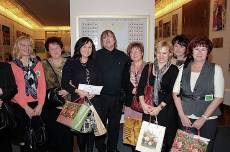 Paní Běla ve svém projevu poděkovala všem příslušníkům 5. kontingentru, kteří se podíleli na realizaci stonožkové pomoci, za jejich vynikající práci a fantastický přístup, díky němuž se podařilo udělat tak mnoho dobrého pro afghánské děti. K chvále se připojil i ministr obrany pan Vondra, který zdůraznil, že se sám měl možnost přesvědčit, jak vynikající práci odvádějí příslušníci obou týmů (civilního i vojenského). Připomněl také, že během poslední návštěvy v Afghánistánu podepsal on a paní Běla memorandum o další spolupráci Stonožky a AČR. Závěrem zdůraznil, že Stonožka umí dát vojenským jednotkám působícím v zahraničních misích i lidský rozměr.  A proto jsme rádi, že můžeme být přitom.Školní bruslení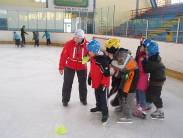 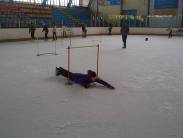 Vánoční VídeňDne 16.12.2010 se opět uskutečnil jazykově poznávací zájezd do hlavního města Rakouska Vídně.  Žáci  9. tříd (společně se ZŠ Nivnice) si měli možnost prohlédnout nejznámější pamětihodnosti tohoto hlavního města a vyzkoušet si své jazykové znalosti. První zastávkou bylo OSN (UNO-City), kde nám, slovenská průvodkyně provázející v pěti jazycích podala nejdůležitější informace o této celosvětové organizaci.  Dále jsme navštívili interiéry císařských komnat zámku Schönbrunn.  Při prohlídce byl každému poskytnut audioprůvodce dokonce v českém jazyce, což našim návštěvníkům umožnilo maximální porozumění. Při projížďce autobusem jsme si mohli prohlédnout celou šířku řeky Dunaj nebo např. dominantu zábavného parku Prater, kterou je vídeňské kolo. Během procházky centrem města naše skupina navštívila již tradičně katedrálu Stephansdom, dále jsme mohli vidět např. budovu parlamentu, divadla nebo opery.  Tuto celodenní prohlídku mrazivým městem jsme zakončili v teple vídeňské radnice s Ježíškovými dílnami a rozchodem na tržišti před radnicí, kde si žáci samostatně mohli nakoupit suvenýry. S vánočně vyzdobeným a osvětleným městem jsme se rozloučili v podvečerních hodinách. 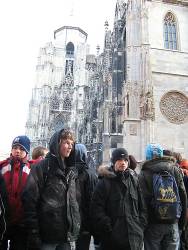 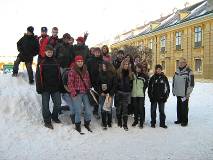 Mgr. Marcela Josefíková     Ukázková hodina v první tříděNa úterý 11.ledna 2011 připravila paní učitelka Mgr.Michaela Zálešáková pro rodiče současných ale hlavně budoucích prvňáčků i pro ně samotné ukázkovou hodinu. Návštěvníci zhlédli v podání žáků naší první třídy ochutnávku různorodých aktivit vyučovacích předmětů, které se v 1.třídě vyučují. Střípky matematiky, českého jazyka, anglického jazyka či dramatické výchovy se rozhodně líbily, malí žáčci se pranic nestyděli a s nasazením předvedli, co už se všechno od září naučili. Asi nikdo nepochyboval podle jejich výkonu, že se jim ve škole daří a líbí.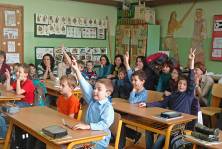  Zápis do první třídyV den zápisu 20.1.2011 naši školu navštívilo 51 dětí, budoucích prvňáčků se svými rodiči. Pro úspěšné zapsání museli malí adepti na žáky základní školy absolvovat několik záludných disciplín při cestě spletitými chodbami, na čtyřech stanovištích plnili úkoly z logiky, "pohádkoznalectví", pohybové obratnosti či sebeobslužnosti. Ve třídě pak skládali zkoušku ze základních znalostí, dovedností a komunikace. Většinou děti zvládly vše na jedničku, u jedenácti z nich však bude dobře, když si na ty opravdické školní povinnosti ještě rok počkají, v těchto případech bude na základě žádosti rodičů rozhodnuto o odkladu školní docházky. Na všechny budoucí žáky se už moc těšíme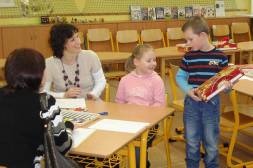 Recitační soutěžVe dnech  11. února, ještě než se děti rozešly na jarní prázdniny, proběhlo u nás Na Výsluní školní kolo recitační soutěže žáků 1. stupně.Nejdříve dostali slovo recitátoři z první, druhé a třetí třídy. A že jim to šlo!V pátek se  předvedli ti o něco starší, žáci čtvrtých a páté třídy.Atmosféra byla báječná, všichni přednášející sklidili obrovský potlesk a uznání od svých spolužáků i paní učitelek. Ti nejlepší byli porotou vybráni do okrskového kola, které se uskuteční 23. 2. 2011 na Domě dětí a mládeže v Uherském Brodě.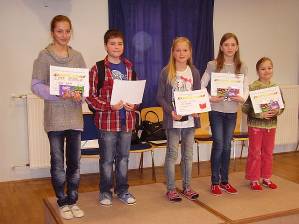 Postupují: 0. kategorie:   Adam Kovařík   I.A                       Tereza Foltýnová   I. A                       Jakub Štursa   I. A                       Jáchym Svoboda   I. A1. kategorie:    Jindřich Popelka   II. A                       Adéla Bartošová   III. A                       Karolína Tkadlecová   III.A2. kategorie:   Alžběta Lukešová   IV. B                       Michal Vasilievič   IV. A                       Dominik Bačík   V. AMgr. Renata Hrubešová Školní soutěž ve šplhu24.ledna 2011 se naši nejmenší sportovci – žáci 1. stupně – sešli v tělocvičně, aby změřili své síly ve šplhu. Za vydatného fandění šplhali na tyči až ke stropu nejlepší „ šplhouni“ z ročníku.Paní učitelka Chovancová jim měřila čas, paní učitelka Kryštofová vše zapisovala, aby mohla nejlepší z nich spravedlivě ocenit diplomem a sladkou odměnou.A jak to vše dopadlo?1.ročník1. místo – Tomáš Burlak2. místo -  Matěj Balajka2.ročník 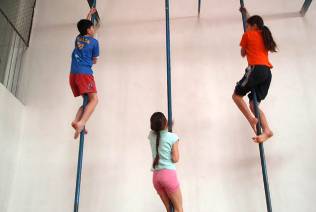 1. místo – Žaneta Žáčková2. místo – Valentýna Prýglová3.ročník1. místo – Karolína  Tkadlecová2. místo – Matrix  Svoboda4.ročník1. místo – Michaela Juráková2. místo -  Tomáš Lipovský5.ročník1. místo – Martina  Popelková2. místo – Michal Machara                                                                                 				    Mgr.Kryštofová MiloslavaBruslení – leden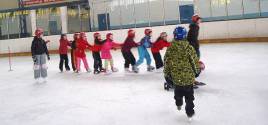 Soutěž „Rubikon“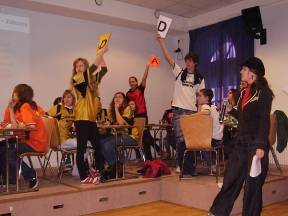 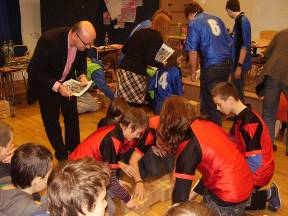 Lyžařský kurz - 1.stupeňV posledním únorovém týdnu  od 22. do 24.2.2011 proběhl lyžařský kurz žáků 1.stupně naší školy. Byl kurzem výjezdovým, takže tři po sobě jdoucí dny vyrážela skupina 37 žáků, 4 učitelů a 3 rodičů na svah Kyčerka do Velkých Karlovic. Počasí bylo studené, ale slunečné, a tak pocitová teplota byla příjemná, zatímco  teploměr z rána ukazovat až 12 stupňů pod nulou. Kurz byl dotován zásadní měrou Nadací Děti-Kultura-Sport, a tak byl cenově dostupný všem, kteří se nebojí zimních sportů. Děti byly na lyžích i snowboardech skvělé. Skupina 8 úplných začátečníků převážně prvňáčků se skutečně dokázala pod vedením jejich třídní učitelky paní Mgr.M.Zálešákové naučit velmi dobře základům lyžování, vyjet svah na vleku, sjíždět slalom a ovládat své lyže natolik, aby zastavili na místě. Jim patří největší obdiv a pochvala. Ostatní spíše mírně či více pokročilí lyžaři vylepšovali sjezdový styl, vyhrávali se na svahu a v závěrečný den dokonce absolvovali slalomový závod. Akce se zdařila bez úrazů a v plné spokojenosti. Tak jen abychom měli dobré lyžařské podmínky zase napřesrok.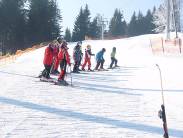 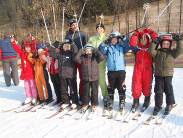 PaedDr Dagmar Bistrá, ředitelka školy Lyžařský a snowboardový kurz – 2. stupeň	Ve dnech 27.února až 4.března se konal základní lyžařský výcvikový kurz pro žáky 7. ročníku a rozšiřující lyžařsko-snowboardový kurz pro zájemce z řad ostatních žáků druhého stupně.	Již tradičně byl pořádán v překrásném pohoří Javorníků, na nejdelší sjezdovce Zlínského kraje, na Machůzkách ve Velkých Karlovicích. Co však bylo nového bylo ubytování. Po dlouhém hledání a na doporučení známých z tohoto regionu nás mile překvapila vstřícnost, ochota a odvaha majitelky zcela nového penzionu Dvora u kříža,paní inženýrky Jany Křenkové. Ta se nás ve svém penzionu rozhodla ubytovat jako vůbec první dětský kurz. Kdo viděl upoutávku na netu musí její odvahu obdivovat.Skutečnost však byla ještě příjemnější. Nově, moderně a plně vybavené pokoje a společenské prostory překvapily i jinak otrlé žáky. Ti pak tohoto komfortu nejenže využily ke svému užitku, kdy si sami připravovaly snídaně a pořádaly společné zábavní večery, ale dokázali své pokoje i celý penzion udržet ve skvělém pořádku. Potvrzením tohoto tvrzení je spokojenost paní majitelky i její ochota nás vzít pod svou střechu i v dalším roce.	Výcvik na svahu probíhal pod vedením zkušených instruktorů- pánů učitelů Vítězslava Janči a Jaromíra Lásky, kterým jejich náročnou práci usnadňovalo překrásné slunečné počasí s teplotami kolem 5 stupňů nad nulou a skvělá parta žáků-lyžařů i snowboardistů.Také díky jim nedošlo k žádným vážným zraněním, když nepočítáme naražená kolena či zápěstí, kterým se na zledovatělých tratích málokdo vyhne. A tak, jako každý rok, neodjel odsud nikdo, kdo by se nenaučil lyžovat.Plán výcviku byl splněn beze zbytku a byl završen závody ve slalomu - lyžařů a snowboardistů zvlášť.	Byla zde navázána nová přátelství mezi žáky různých ročníků a loučení se tak neobešlo bez dojetí a slziček, i když jsme všichni věděli, že již v pondělí se znovu potkáme  na chodbách školy.Všichni jsme se pak shodli, že příští rok bychom opět rádi zavítali do Karlovic na Machůzky.Snad se nám naše přání splní.Výsledky závodů ve slalomu.Snowboard chlapci:                            Snowboard děvčata :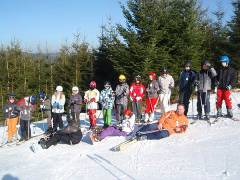 1.Přemysl Bistrý - 7.a			1.Chovancová Tereza2.Machala Michal – 7.a                     2.Balajková Klára3.Myšinský Ondřej – 7.a	Lyže chlapci : 			      Lyže děvčata :Machala Michal – 9.A               1.Juráková Eliška – 7.aDlabaja Tomáš – 7.a                  2. Nováková Tereza – 8.bJanečka Tomáš – 7.a	                3.Pavlíková Tereza – 8.bVýznamný úspěch žáků v Olympiádě AJ, v - okresním kole v Uh.HradištiVýrazný úspěch zajistili žáci pro naši školu na okresní olympiádě v anglickém jazyce ve středu 23.a ve čtvrtek 24. února 2011, která se konala v Uherském Hradišti.V kategorii I. A - určené žákům do 7. ročníků základních škol, kteří se učí anglický jazyk v rámci vzdělávacího oboru „cizí jazyk“ se podařilo žákovi Přemyslu Bistrému získat 3 místo mezi 14 účastníky, což byl výběr nejlepších žáků 7.ročníku všech základních škol v okrese Uh.Hradiště. Určitě nešlo o soutěž jednoduchou, vždyť v porotě seděl mimo jiné i rodilý mluvčí a všichni tito reprezentanti mu museli porozumět. , žákyně 8. ročníku vzdělávacího programu rozšířené výuky CJ se pasovala v kategorii II.A pouze se žáky víceletých gymnázií.  Jde o vyšší kategorii v úrovni vzdělávání CJ, určené pro žáky jazykových škola a víceletých gymnázií. Letos se žádná jiná základní škola v této kategorii soutěže nezúčastnila, a ta nám Šárka přivezla krásné 4. místo. Oběma žákům gratulujeme a přejeme mnoho dalších úspěchů ve studiu cizích jazyků. Vodácký výlet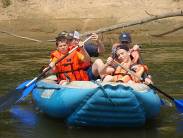 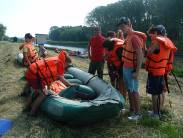 Soutěž „Poznej své město“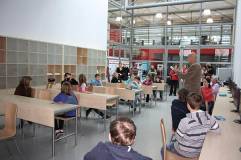 Tak se jmenovala soutěž, kterou zorganizovali a uspořádali členové občanského sdružení Uherskobrodští patrioti pro žáky pátých ročníků všech brodských a spádových škol. Soutěžení probíhalo ve třech kolech ( třídním, školním a městském) a formou testů prověřilo znalosti dětí týkající se historie i současnosti našeho města. Všech kol se účastnili komisaři z řad Patriotů, kteří pak  práce hodnotili.Městské kolo bylo pro 18 nejlepších žáků z šesti škol obzvlášť velkým zážitkem, neboť se konalo v areálu Střední průmyslové školy v Uherském Brodě a všichni soutěžící měli  možnost seznámit se zde také s různými špičkovými technologiemi využívanými při výuce.Slavnostní vyhodnocení a předání krásných cen deseti nejúspěšnějším „malým patriotům“ proběhlo 19. 4. 2011 ve sloupovém sále Muzea J. Á. Komenského v Uherském Brodě.Naši ZŠ Na Výsluní reprezentovali žáci V. A: Tomáš Jurák, Andrea Sedláčková a Monika Somrová a nás nesmírně  těší vynikající 2. místo  Moniky Somrové a také hezké 10. místo, které získala Andrea Sedláčková. Blahopřejeme!Mgr. Renata HrubešováFilharmonie B.Martinů - návštěva koncertuZlínská Filharmonie B. Martinů se již poněkolikáté stala cílem našeho výjezdu za hudební kulturou. V únoru se žáci  9. tříd zúčastnili pořadu Od klasiky k jazzu a stepu, který připravilo  České saxofonové kvarteto. Jazzové skladby byly protkány ukázkami tanečního stepového umění, a tak bylo nejen co poslouchat, ale také sledovat a jistě ocenit. A s jakými dojmy se vrátili naši mladí posluchači?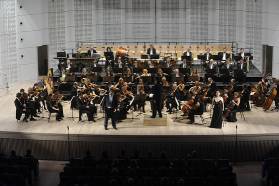 Koncert byl zajímavý, velmi se mi líbilo vystoupení stepařky a také prostředí nové budovy Filharmonie. (K. Orálková, 8. B)Líbily se mi hudební ukázky, stepařka a  také jsem se dozvěděla spoustu nových informací o dechových nástrojích. (M. Šuntilová, 8. B)Pořad Vídeňské stíny, který navštívili o měsíc později žáci   7. tříd,  byl laděn ve vážnějším tónu. Hudba tří velikánů vídeňského klasicismu – Haydna, Mozarta a Beethovena byla doprovozena videoprojekcí a zajímavostmi z životních osudů skladatelů. Sami žáci hodnotí kulturní zážitek takto:Budova Filharmonie byla krásná, ale hudba byla lepší. (V. Durďák, 6. B)Ukázky se mi líbily, takovou hudbu nikde neuslyším. (D. Křivdová, 6. B)Naprostá souhra tolika hráčů byla vynikající. (O. Mikulec,  )Dirigent všechno stíhal – dirigovat skladby i moderovat celou show. (A. Bahulík  )          Všichni už se těšíme na další zajímavou nabídku pořadů!Vítání jara  pro stonožku – velikonoční dílničky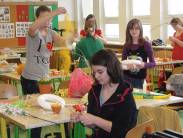    Víte, jak jsme vítali jaro u nás Na Výsluní? Vzali jsme si na pomoc přírodní materiály-provázky, proutí, lýko, seno a také dekorační látky, květinky, stuhy, vajíčka, lepidla, špendlíky a šikovné ruce, které vytvořily velikonoční dekorace.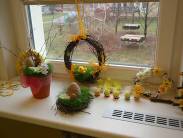    Vsadili jsme na datum výroby 18.března 2011. Příjemný den a nálada dětí, které ozdoby vytvářely, přinesly své ovoce. Podařilo se! Tvořivé ruce dětí se mohly pochlubit svými výrobky 22.března 2011 při prodeji prací pro Stonožku. Zvláštní pochvalu si zaslouží děvčata 9. ročníku- Mirka Jakšíková, Martina Kolková, Anička Talašová, Sylvie Navláčilová, Kateřina Popelková a Sabina Maxová.   Ochotná děvčata z 9. ročníku- (A. Talašová, S. Navláčilová a K. Popelková) prodávala velikonoční krásu všem zájemcům o dětské výrobky.    Roztomilost prací mladších dětí z  7. ročníku vyvážily výrobky starších ročníků a výsledek nás potěšil.    Společně s družinkou, která se pravidelně k našemu prodeji připojuje, jsme vybrali přes 4000 korun, které opět přispějí na konto humanitárního hnutí Stonožka.   Děkujeme všem rodičům, kteří si výrobky z našich dílen zakoupili a potvrdili tak smysl naší činnost. Mgr. Stanislava Chernelová  Žáci ZŠ „Na Výsluní“ v PrazeV úterý 3.května 2011 zavítali zájemci ze ZŠ Uh.Brod , Na Výsluní do města, které bývá označováno jako srdce Evropy. Cílem vzdělávací exkurze do Prahy bylo seznámení se s nejvýznamnějšími historickými památkami i moderní tváří této metropole. Vyrazili jsme v 5.22, nálada byla dobrá, nepokazil ji ani déšť a po čtyřhodinové jízdě nás Praha přivítala počasím připomínajícím čas dušičkový, podzimní s teplotou 7º C. Opustili jsme vlak a vyrazili vstříc náročnému dni.    První zážitek byla cesta metrem. Nikdo se neztratil a tak po další jízdě tramvají nastupujeme na Újezdu do lanovky na Petřín. Výstup na rozhlednu všechny zahřál. Byli jsme odměněni pohledem na okolí. Následoval rychlý přesun na Pohořelec a kolem Černínského paláce, Lorety, kasáren Hradní stráže na Hradčanské náměstí, abychom ve 12.00 byli na střídání hradní stráže. Vzhůru do Svatovítské katedrály kde obdivujeme mistrovství stavitelů i výzdobu. Po krátké pauze vyrážíme do Vladislavského sálu a přilehlých prostor Staré sněmovny, Zemských desek a České Kanceláře, kde hledáme okno „pražské defenestrace“. A už spěcháme po Starých zámeckých schodech k Valdštejnskému paláci, procházíme nezbytnou kontrolou a vcházíme do historických místností. Naše poznávání Senátu končí v hlavním jednacím sále, kde nacházíme i místo naší paní senátorky Doupovcové, které vděčíme za možnost prohlídky. Potom obdivujeme Karlův most a Staroměstské náměstí s orlojem. Poslední bod programu – Václavské náměstí a po 18 hodině nástup do vlaku. Zbývají poslední pohledy na večerní Prahu a cesta domů. Výlet se vydařil. Těšíme se zase někdy příště.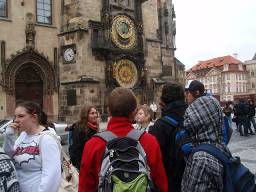 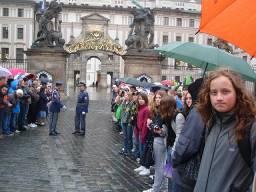 Zájezd do Paříže a Velké BritánieVe dnech 7. až 14. května jsme se zúčastnili školního poznávacího zájezdu do Velké Británíe s dvoudenní zastávkou v Paříži. Z naší školy to byli žáci převážně sedmé a deváté třídy.Po dlouhé cestě autobusem jsme 8. května konečně dorazili do Paříže. První prohlídkou byl zámek Versailles a jeho nádherný zahradní komplex, nacházející se nedaleko Paříže. Odpoledne jsme se vydali do centra Paříže a navštívili jsme turisty oblíbenou baziliku Sacre Coeur. Po mnoha schodech jsme se dostali ke kostelu a odtud byla nádherná vyhlídka na panorama Paříže. Asi po hodinovém rozchodu jsme odjeli autobusem na hotel Formule 1, kde jsme byli ubytováni první noc.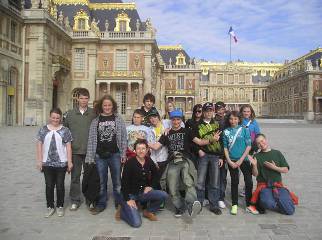 Další den ráno jsme se po snídani sbalili a vyjeli opět do centra hlavního města, abychom se vyvezli výtahem na Eiffelovu věž, snad nejznámější symbol Paříže. Čekal nás úžasný výhled a nezapomenutelný zážitek. Poté následovala velmi příjemná vyjížďka lodí po Seině, na jejíchž březích jsme mohli sledovat mnoho památek. Procházkou jsme se dostali k autobusu, kde nás čekalo nepříjemné překvapení v podobě technického problému s autobusem, kvůli kterému jsme nemohli odjet, jak bylo plánováno, ale museli jsme zůstat v Paříži o několik hodin déle. Noc jsme strávili v pěkném hotelu Ibis v centru města. Ráno jsme se vydatně nasnídali v hotelu a po malé procházce městem jsme odpoledně konečně mohli odjet směrem Calais, kde jsme najeli s autobusem do vlaku eurotunelu a ten nás zavezl pod hladinou moře do Anglie. Zde byla první zastávkou proslavená Canterburrská katedrála z období panovníka Jindřicha VIII. A pak už nás čekala nedlouhá cesta na Londýnské předměstí Orpington, kde jsme byli všichni ubytování v rodinách. Ty si nás také vyzvedly na stanoveném místě a odvezli do svých domovů. Dlužno říci, že všechny hostitelské  rodiny byly velmi příjemné a pohostinné.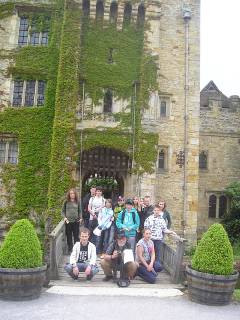 Následující den jsme se opět všichni sjeli na místo, kde nás čekal autobus, jímž jsme cestovali do centra Londýna. Pěšky jsme prošli nákupní a zábavní centrum Covent Garden, Trafalgarské náměstí, Leicesterské náměstí a cesta nás zavedla až k Buckinghamskému paláci, sídlu královny, kde jsme byli svědky střídání stráží. Pěší túra pak pokračoval ulicemi části zvané Westminster až k Westminsterskému opatství a Parlamentu na břehu Temže. Zblízka jsme si prohlédli věž se zvonem Big Ben. Celou cestu jen cvakaly aparáty, jak se každý snažil zachytit tyto dominanty Londýna. Přešli jsme Westminsterský most a před námi se objevilo Londýnské oko, úžasný kolotoč vysoký , postavený k oslavám milenia, na jehož výstavě se podílela naše Škoda Plzeň. A London Eye byla tento den poslední zastávka na naší cestě Londýnem. Závěrečným bodem středečního programu byla návštěva středověkého hradu Hever, sídla jedné z manželek Jindřicha VIII., Anny Bolleynové.Čtvrtek 12. května jsme strávili prohlídkou největšího leteckého muzea v Evropě v Duxfordu, které obdivovali zejména kluci, ale ani dívky se tu nenudily, protože jsme si mohli spoustu věcí osahat a vyzkoušet.  Po tříhodinové prohlídce muzea jsme odjeli do Cambridge, univerzitního města na řece Cam. Obdivovali jsme velkolepé budovy vysokoškolských středověkých kolejí, prohlédli si King’s College a dostali rozchod na nákup suvenýrů. Navečer jsme se opět vrátili na náš meeting point, kde si nás vyzvedly naše rodiny.Poslední den, pátek, jsme přijeli na místo srazu i s našimi kufry, protože večer jsme se museli vydat na cestu domů. Na tento den jsme měli v plánu prohlídku Muzea voskových figurín Madam Tussaud’s, na kterou se všichni obzvláště těšili. Také jsme si to opravdu užili! Některé figuríny vypadaly skutečně jako živé. Po prohlídce a posledních nákupech suvenýrů jsme se metrem přemístili k Toweru. Hrad je rozlehlý a velmi působivý. Těšili jsme se hlavně na královské klenoty, kolem kterých se jezdí na běžícím pásu. Třešničkou na dortu byla pro nás projížďka na London Eye. Nejdříve jsme shlédli 3D prezentaci Londýna a pak ze skutečné  ptačí výšky  se rozhlíželi po metropoli Velké Británie. A tento pohled na Londýn z výšky byl tím posledním zážitkem naší nezapomenutelné výpravy za poznáním dvou největších evropských velkoměst. Domů jsme se vrátili v sobotu navečer unaveni, ale nadšeni a nadmíru spokojeni.J. Stojaspalová, V. Mojžíšková, M. Kolková a Mgr. Marie ChmelinováDeváťáci u soudu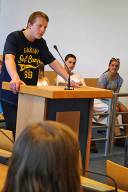 Dne 27. května 2011 se žáci 9. ročníku naší školy zúčastnili velmi zajímavé besedy a zážitkového programu na téma: Prevence kriminality. Akce se konala v krásné nové budově Okresního soudu ve Zlíně a byla pořádána Probační a mediační službou ČR (PMS). V první části byli žáci seznámeni se základy trestních předpisů a trestního řízení s cílem zvýšit právní vědomí mladistvých. Program dával velký prostor k zamyšlení a diskuzi a byl doplněn konkrétnímu příběhy z každodenního života. Druhá část se odehrávala v autentických prostorách Okresního soudu, kde probíhal simulovaný soudní proces v trestní věci, který ztvárnili žáci sami. Rozdělili si jednotlivé role soudního jednání, příběh nabídli pracovníci PMS a proces mohl začít. Žáci se do svých nových rolí velmi rychle vžili a za pomoci pracovníků PMS dobře akci zvládli, okořenili humorem i výrazy odpovídajícími jejich věku.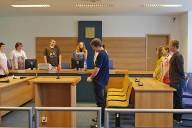 Bylo to velmi užitečné a příjemně strávené dopoledne pro všechny zúčastněné, dospělé i žáky a aktéři soudního procesu i diskutující při besedě byli pracovníky PMS velmi dobře hodnoceni a pochváleni. Závěrem jen dodám, že se těšíme na další spolupráci. Mgr. Vladimíra VeseláBranný závod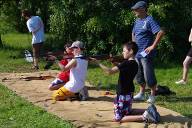 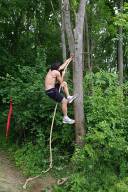 Výlet 1. a 2. třída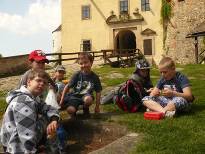 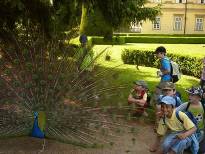 Výlet  5. třída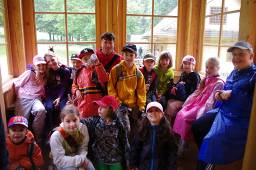 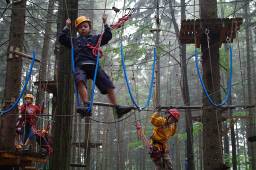 Základní údaje o hospodaření školy Základní údaje o hospodaření školy na konci kalendářního roku 2010v Kč (na 2 des.místa) Tvorba fondůTatjana Jančová, účetní školyZapojení školy do projektové činnostiA) Podané a realizované  projekty 2010-2011 se získáním     mimorozpočtových prostředků  1) Zpracování a předložení projektu – název:   Dopravní hřiště nově a pro všechnyDonátor projektu: NADACE Děti-kultura-sportČástka o kterou jsme žádali: 35.000,-KčÚspěch v projektu / Výše získané dotace:   Ano / přiděleno 20 tis. KčRealizace projektu – datum:   září 20092) Zpracování a předložení projektu – název:  Outdoorové aktivity na sněhuDonátor projektu: NADACE Děti-kultura-sportČástka o kterou jsme žádali : 80.000,-KčÚspěch v projektu / Výše získané dotace:   Ne / zamítnuto 3) Zpracování a předložení projektu – název:  Čteme s radostí – obnova knižního fondu                                                                            školní  žákovské knihovnyDonátor projektu: NADACE Děti-kultura-sportČástka o kterou jsme žádali: 28.000,-KčÚspěch v projektu / Výše získané dotace:   ANO / přiděleno 15 tis. KčRealizace projektu – datum:  říjen 2009 – březen 20104) Zpracování a předložení projektu – název:    Malý účastník silničního provozuDonátor projektu: Fond mládeže a sportu ZKČástka o kterou jsme žádali:  30.000,-KčÚspěch v projektu / Výše získané dotace:   Ne / zamítnuto5) Zpracování a předložení projektu – název:   VětrníkDonátor projektu: Program na podporu integrace romské komunity ve Zlínském kraji Částka o kterou jsme žádali:  91.000,-KčÚspěch v projektu / Výše získané dotace:   ANO / přiděleno 63 tis. Kč Realizace projektu – datum:  leden – listopad 2010 6)Zpracování a předložení projektu – název:  Dopravní výchova pro děti předškolního věku (MŠ)Donátor projektu: Fond mládeže a sportu ZKČástka o kterou jsme žádali: 35.000,-KčÚspěch v projektu / Výše získané dotace:   Ne / zamítnutoB/   Zapojení školy do projektů 2010-2011 bez získání mimorozpočtových      prostředků  Projekt Ovoce do školProjekt se vztahuje na žáky prvního až pátého ročníku základních školy. Předmětem projektu jsou dodávky čerstvého ovoce a zeleniny bez obsahu přidaných cukrů, tuků, soli a sladidel a dále balené ovocné a zeleninové šťávy, bez obsahu přidaných cukrů, tuků, soli, sladidel a konzervantů. Dodávané produkty dostávaly děti z cílové skupiny zdarma a byly  dávány nad rámec pravidelného školního stravování, tzn. že dodávka ovoce a zeleniny v projektu „Ovoce do škol" nahrazovala naplňování výživových norem stanovených vyhláškou č. 107/2005 Sb., o školním stravování. Poskytováním podpory v rámci projektu „Ovoce do škol“ za účelem dodávání produktů z ovoce, zeleniny a banánů dětem ve vzdělávacích zařízeních by mělo u mladých spotřebitelů vést ke zvýšení obliby těchto produktů, a tedy i k jejich vyšší budoucí spotřebě. Vedle požadovaných celospolečensky důležitých cílů zlepšení zdravotního stavu mladé populace, snížení obezity. O projekt se stará paní učitelka vedoucí školní jídelny p.Dagmar TrtkováNaše škola se přihlásila do vládního projektu „ Ovoce do škol“ – základním cílem  projektu je přispět k trvalému zvýšení spotřeby ovoce a zeleniny, vytvořit stravovací návyky ve výživě dětí a také bojovat proti dětské obezitě. Z prostředků EU a ve spolupráci s organizací Laktea, dostávají žáci 1. stupně každé úterý a čtvrtek ovoce nebo ovocné šťávy. Vzhledem k tomu, že projekt probíhá již několik měsíců a děti si pochutnávají na celé řadě vitamínů a vláknině v podobě ovoce, rozhodli jsme se tyto chutné lahůdky  využít i ve výtvarné výchově. Pomocí různých výtvarných technik žáci malovali výkresy plné jablek, hrušek,pomerančů.kiwi a jiných druhů ovoce. Nejlepší práce jsou vystaveny v jídelně, na velké nástěnce v budově školy, ale  také ve třídách. Byli odměněni i autoři nejzdařilejších prací, práce děti bavila a všichni z ní měli velkou radost.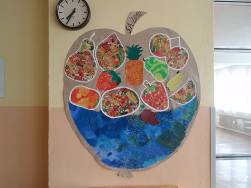 Projekt Školní mlékoDalší zdravé svačinky za výhodné ceny poskytujeme našim žákům pro povzbuzení zájmu o mléko, jako reakci na výchovu ke zdravému životnímu stylu. Výrobky jsou dodávány v nejvyšší kvalitě a přímo od výrobců. Každý žák má možnost je odebírat přímo ve škole. O projekt se stará paní učitelka Mgr.Renata Hrubešová.Projekt Multikulturní školaProjekt je realizován Zlínským krajem ve spolupráci s Ligou lidských práv, o.s. Stali jsme se jeho součástí v rámci aplikace osvětově-vzdělávacího programu Multikulturní škola. Spočívá v pořádání seminářů a zážitkových programů pro žáky školy, pedagogy a vedoucí pracovníky. Jde o projekt zaměřený na prevenci rasismu a xenofobie na škole. Vedlejším cílem projektu je zvýšit znalosti dětí i dospělých o jiných kulturách, pozitivně ovlivnit atmosféru školy.O projekt se stará vedení školy. Projekt Sběrohraní Pokračováním úspěšných aktivit minulých let byly akce na podporu enviromentální výchovy, patřil k nim tradiční sběr papíru, plastových vršků, třídění odpadu a baterií.Projekt Brýle pro AfrikuV minulém školním roce vyhlásit žákovský parlament Základní školy Na Výsluní sbírku brýlí pro Afriku. Celý projekt motivoval a vedl pan učitel Mgr.V.Mikulášek. Mezi našimi dětmi a dárci se nasbíralo se více než 400 ks brýlí. Naše škola se tak stala jubilejním dárcem 30 000 ks přeměřených funkčních dioptrických brýlí, které přes Oblastní charitu v Uherském Hradišti putovaly s ručně upletenými obinadly do ambulancí i nemocnic LL – Likvidace lepry v Indii a v Africe.Rádi bychom touto cestou poděkovali za obětavou práci a dárcovství všem zapojeným dětem, panu učiteli, rodičům a prarodičům, jako i nezištným občanům, kteří se do humanitární pomoci třetímu barevnému světu s námi zapojili. Zvláštní poděkování patří majitelce oční optiky v Uh.Brodě paní Veselé a její spolupracovnici  paní Koníčkové.Prakticky tak naplňujeme a umocňujeme obsah předmětu výchova k občanství - Mezinárodní solidarita a pomoc.  Projekt StonožkaŽáci, vychovatelky a učitelé Základní školy Na Výsluní spolupracují s hnutím již více než 15 let a svými výrobky či výtěžky sbírek podporují tolik potřebné projekty. A tak se nám dostalo uznání nejen od prezidentky hnutí paní Běly ale také od plukovníka gst.Ing.Rudolfa Honzáka, MSS – velitele 5.kontingentu Logár v silách ISAF, Afghánistán, generálmajora v záloze Ing.Josefa Šíby či plukovníka Petra Milčického. Za naše žáky a učitele převzala ředitelka školy  toto vzácné poděkování a ocenění v pátek 26.3.2010 v Muzeu Policie České republiky. 			Výsledky inspekcí a kontrolProvedené kontroly a jejich výsledkyVe školním roce 2010-2011 byly provedeny tato kontroly ze strany České školní inspekce. 1. 22.9.2011 kontrola pojistného na sociálním zabezpečení a příspěvku na státní politiku zaměstnanosti, provádění nemocenského pojištění a plnění povinností v důchodovém pojištěníZávěr kontroly: zaměstnavatel poskytl při kontrole náležitou součinnost, nebyla uložena žádná opatření k nápravě2. 23. – 25. 5. 2011 kontrolaZávěr kontroly:činnost školy je v souladu s rozhodnutím o zařazení do rejstříku škol a školských zařízení – škola poskytovala základní vzdělávání v souladu se zásadami a cíli školského zákonaškola systematicky umožňovala rovnost přístupu ke vzdělávání, u integrovaných žáků byly zohledňovány jejich vzdělávací potřebyškola účelně využívala zdroje a prostředky. Celkové ekonomické podmínky školy umožňují realizaci školního vzdělávacího programuvedení školy aktivně přistupuje k řešení nízkého počtu žáků a hledá další zdroje k zajištění financí pro rozvoj a obnovu školyškola zajišťovala bezpečné prostředí pro vzdělávání žáků. Vyhodnocovala zdravotní a bezpečnostní rizika a přijímala opatření k jejich minimalizaci, včetně účinné strategie prevence rizikového chování, měla zpracován plán preventivní strategieškola uskutečňovala vzdělávání podle Školního vzdělávacího programu pro základní vzdělávání, který je zcela v souladu s požadavky školského zákona a RVP ZVklima školy komplikují nevyvážené vztahy mezi pracovníky školy, přesto jsou vytvořeny vhodné podmínky pro rozvoj osobnosti žáků? Vzdělávání žáků ve škole vycházelo ze ŠVP ZV, žáci byli vedeni ke kompetencím a vlastnímu hodnoceníředitelka školy plnila své povinnosti při kontrolní a řídící práci Závěr výroční zprávyA) Závěrečné hodnocení  výchovně vzdělávacího procesu v daném školním roce  jednotlivými sekcemi školy, úspěchy žákůHodnocení činnosti metodické skupiny 1.stupně -  přehled akcí pořádaných pro  1.stupeňZáříDivadelní představení pohádky Bajaja   -    DKDen bez aut   -   dopravní výchova       Říjen      Malování na chodníku   -   výtvarná soutěž všech tříd na 1. stupniJak se bubnuje na princezny   -   Slovácké divadlo v Uh. HradištiDrakiáda   -   1.  -  5. ročníkDopravní hřiště   -   dopravní výchova pro 4. třídyListopad Přehlídka literární a výtvarné tvorbyProsinec Vánoční koledování   -   hudební pořad – Olšavěnka – DKVánoční bruslení    -   bruslení žáků na ZSVánoční posezení  -  lidové tradice – koledy, recitace,divadlo  -   celý 1. stupeň – ŠKMikulášské soutěžení 5. třídyLeden     Školní šplhoun   -   sportovní soutěž všech třídSněhuláci bez sněhu   -  výtvarná soutěž 1. třídy  -  akce MKÚnor        Recitační soutěž   -   celý 1. stupeňBruslení na ZS   -   zájemci z jednotlivých třídLyžařský výcvik   -   lyžování zájemců ve Velkých KarlovicíchBřezen    Matematický klokan   -   žáci 2. – 5. ročníkNávštěva Městské knihovnyDuben Velikonoční dílny lidových výrobců  -  Muzeum JAKDen Země   -   akce DDMDopravní hřiště   -   dopravní výchova pro 3. tříduZnáš své město  -   vědomostní soutěž pro 5. tříduKvěten   Divadelní představení   -  O ševci Jírovi a kouzelné jehle  -  pohádka Pasování čtenářů  -  1. třída – MKČerven  Výtvarná soutěž  -  Moje rodina  -  žáci   2.  ročníkuBranný závod   -  5. ročníkZávody v plavání  -  vybraní žáci – plavecký bazén DelfínAtletické závody O pohár starosty města   -   ZŠ pod vinohrady  -  zástupci třídŠkolní akademie  -  všechny třídy na 1. stupni………………………………Zpracovala: Mgr. Miloslava Kryštofová, vedoucí metodického sdružení  pro 1.st.                                                        Hodnocení činnosti  předmětové skupiny matematiky, fyziky a informatikyMatematika:            Zúčastnili jsme se všech soutěží podle plánu PKVyužívali jsme  programy na PC Matik 6-9 roč, Edubase, Aktivboard,výukové programy na internetu –p. Habáníková, probíhala příprava na přijímací zkoušky formou školního klubu do dubna 2011- p.Kočicová, p. Habáníková Žáci měli  možnost využívat  konzultace v Ma,  po domluvě s vyučujícím před nebo i po vyučování.Hodnocení žáků v soutěžích v  matematice za daný školní rok :MO: 6.roč.- Foltýnová Gabriela –okresní kolo- 7.místo         8.roč.- Lukešová Šárka- okresní kolo 48.místoPythagoriáda: 6.roč -   Foltýnová Gabriela-okresní kolo-12.místo                       8.roč. – Koníček Šimon-1.místo-okresní kolo- 11.místo-krajské koloMatematický klokan-školní kolo : Navláčilová Silvie 9.A - 79 bodů (max120)Žáci měli zájem se zúčastnit všech soutěží.Fyzika:Výuka probíhala dle stanoveného ŠVP s časovou dotací v 6. – 8.ročníku  2  hodiny týdně a v 9.ročníku 1 hodina týdně. Výuku zajišťovali Mgr.Vítězslav Janča v 6.ročníku a Mgr. Vladimír Mikulášek v 7. – 9.ročníku.V průběhu školního roku jsme zakončili akci  „Brýle pro Afriku“ přijetím nejlepších sběračů u starosty města Uherský Brod pana Kryštofa dne 4.11.2010 v doprovodu pí ředitelky PaedDr.Dagmar Bistré a za přítomnosti PaedDr. Bohumíra Riedla – pracovníka oblastní Charity v Uherském Hradišti.V listopadu 2010 se 52 zájemců z řad žáků 6. – 9.ročníku zúčastnilo putovní výstavy iQparku Liberec ve Zlíně. Po dobu dvou hodin měli žáci možnost vyzkoušet si svoje znalosti, prověřit si své smysly, změřit rychlost svých reakcí, pobavit se i hrát. Ohlas zúčastněných na tuto akci byl mimořádný. V letošním školním roce jsme opět využili možnosti cestovat vlakem za výhodnou cenu do Prahy. Naše exkurze v hlavním městě obsahovala jízdu metrem, tramvají i pozemní lanovkou na Petřín, výstup na Petřínskou rozhlednu, návštěvu Pražského hradu a třešničkou na dortu byla návštěva Valdštejnského paláce a prohlídka Senátu s průvodcem. I tato akce byla  účastníky hodnocena kladně.V květnu poctila výuku předmětu ČŠI. Návštěva skončila příznivým hodnocením.Na závěr školního roku připravili žáci třídy 9.A zábavné odpoledne pro děti ze školní družiny. I tato akce byla přítomnými kladně hodnocena.Za Informatiku: Cením si zájmu žáků pracovat v programech v oblasti Ma  a Inf, účastnit se soutěží ve všech oblastech daného předmětu.Soutěže Inf: Textový editor Word- okresní kolo- Kolísek Eda -18. místo                                                                               Balajka Filip –25.místo                     Počítačová grafika- okresní kolo- Bobčíková Barbora -23-místo,                                                                             Balajka Filip -13.místo                     Grafika-soutěž uherskohradišťských škol „Březovský skřivánek“ –                                                                             Hana Zusková 6.A – 2. místo………………………………Zpracovala: Mgr. Hana Habáníková, vedoucí metodického sdružení                                                        Hodnocení činnosti  předmětové skupiny společenských předmětů OV,D,RVVýuka proběhla podle tématických plánů, plánů besed a MPS. Byla provedena obměna map a výukových materiálů,( za dějepis 3x mapa a 2x výuk. program). Dějepisné exkurze byly omezeny z důvodu pracovní neschopnosti a nutnosti dobrat učivo, ale i finanční náročnosti tohoto škol. roku pro mnoho žáků. Uskutečnil se projekt Holocaust s exkurzí do Osvětimi pro žáky  9. ročníku, který připravila Mgr. M. Machalová. Dějepisné olympiády se žáci naší školy letos nezúčastnili, opět z důvodu dlouhodobé pracovní neschopnosti vedoucí PS.……………………………………...Zpracovala: Mgr.Vladimíra Veselá, předsedkyně PS společenských předmětůHodnocení činnosti  předmětové skupiny výtvarné výchovyVýuka výtvarné výchovy od 6. po 9. ročník probíhala v souladu s ŠVP. Vzájemně byly prodiskutovány nastavené parametry hodnocení žáků, témata prací, navrhovali jsme pořízení nových pomůcek z prostředků získaných od žáků školy, požádali jsme o rozšíření technického zázemí, čehož jsme dosáhli formou vizualizéru, který nám velmi pomáhá. 	V tomto oblíbeném předmětu se nám podařilo umístit v soutěži „Týká se to také tebe“ dne 22.11.2010 pořádané DDM a ZUŠ Uherský Brod na druhém místě – Tereza Horňáková ze 7. A třídy. Obeslali jsme soutěž Knihovny Uherský Brod „Rodina“ pracemi žáků 8. ročníku – Štěpán Hřib, Veronika Galušková, Tomáš Mikulec. Během tohoto školního roku jsme samozřejmě iniciovali Vánoční a Velikonoční dílničky, které se u žáků těší velké oblibě. Prioritou pro příští školní rok bude nadále podněcovat žáky ve výtvarné výchově a rozvoji jejich osobnosti uměním (návštěva galerií, výstav, vernisáží…).……………………………………………………………………………………….Zpracovala: Mgr.Stanislava ChernelováHodnocení činnosti předmětové skupiny cizích jazyků Podmínky pro výuku jazyků byly v letošním školním roce velmi dobré, pouze s jednou výjimkou, a tou je nedostatek finančních prostředků na zabezpečení lepšího materiálního vybavení kabinetu cizích jazyků. Pomůcky, které používáme, jsou mnohdy zastaralé (např. kazety,DVD), takže se snažíme o dovybavení a výměnu poslechových kazet za CD. Také bychom potřebovali nové učebnice, protože stávající dosluhují a zničené knihy žáky nemotivují. Zatím bylo pořízeno 20 kusů učebnic Project English pro 6. ročník a budeme se snažit každým rokem objednávat pro každý ročník alespoň tolik knih, aby nahradily ty zničené.Druhým rokem vyučujeme jazyky ve dvou odborných učebnách, z nichž ta nová má vynikající vybavení, které nám umožňuje pracovat s digitálními výukovými materiály, sledovat videa i filmy, jenom bychom potřebovali rozšířit nabídku materiálu na promítání o DVD s anglickými a německými reáliemi.Máme možnost též  pracovat se žáky na počítačích a této možnosti využíváme dostatečně. Ve starší učebně pracují žáci s nainstalovanými  jazykovými programy a v nové využíváme připojení na internet a studenti pracují on-line ve svých učebnicích. Mají tak příležitost procvičovat učivo i z jiného úhlu a jiným způsobem než jsou zvyklí v klasických hodinách.Za tento školní rok se můžeme pochlubit také významnějšími úspěchy, kterých dosáhli naši žáci na soutěžích. Je to třetí místo v okresním kole olympiády v anglickém jazyce, kterého dosáhl žák 7.A Přemysl Bistrý v kategorii základních škol a čtvrté místo v téže soutěži, ale v kategorii škol s rozšířenou výukou jazyků a gymnazií, které získala žákyně 8.A Šárka Lukešová.Tento rok se také podařilo zorganizovat jednodenní školní výukový zájezd do Vídně, kterého se zúčastnili žáci  9. tříd a v květnu zájezd do Paříže a Velké Británie, jehož se zúčastnilo 15 žáků sedmého až devátého ročníku.Dá se říci, že tento školní rok byl pro naše žáky i vyučující úspěšný a budeme se snažit o to, aby i do budoucna byla jazyková výuka pro žáky lákavá nejen materiálním vybavením a profesní přípravou vyučujících, ale i individuálním přístupem k žákům výborným i slabším.…………..…………………..………………………...Zpracovala: Mgr.Marie Chmelinová, předsedkyně PS cizích jazykůHodnocení činnosti předmětové skupiny českého jazyka a literaturyVýuka českého jazyka od 6. po 9. ročník probíhala v souladu s ŠVP. Vzájemně byly prodiskutovány nastavené parametry hodnocení žáků: pravopis, slovní druhy, skladba, literatura a sloh. Zvažovali jsme možnost spolupráce s knihovnami, materiální zabezpečení výuky, stav příprav OČJ a recitační soutěže. Informovali jsme se o akcích DVPP. Projednávali jsme péči o jazykové vyjadřování žáků a příležitostnou výchovu literatury alternativním způsobem, např.: film, divadlo, výstavy. Neopomenuli jsme připomenout další vlastní sebevzdělávání pedagogů v našem oboru. V 2010/2011 jsme poslali do okresního kola OČJ Šárku Lukešovou z 8. A třídy a Violu Balajkovou z 9. B třídy. Školní kolo absolvovalo 8 žáků. V okresním kole jsme nedosáhli výrazného úspěchu. O to víc nás potěšil úspěch v recitační soutěži Šárky Lukešové z 8.A, která v Uherském Ostrohu zvítězila v II. kategorii. Žáci  6. ročníků se zúčastnili národní soutěže České pošty „Les formou dopisu“ Odezvu jsme zatím nedostali. Žáci 9. ročníků zvládli přijímací zkoušky z českého jazyka velmi dobře a byli přijati na střední školy. Naší prioritou pro další školní rok zůstává příprava žáků 9. ročníků na přijímací zkoušky, rozšíření jejich obzoru v oblasti literatury a zdokonalení ostatních žáků v pravopise. ……………..……………………………………...Zpracovala: Mgr. Stanislava Chernelová, PS českého jazyka a literaturyHodnocení činnosti předmětové skupiny tělesné výchovy,  přehled soutěží a výsledkůŠkolní rok 2009/2010 začal pro žáky naší školy velmi dobrými výsledky hned při první mezi školní sportovní soutěži.17.září se ml. žáci –chlapci, umístili na 3.místě ve sprinterském víceboji  a st. chlapci na místě 4. Také v dalších soutěžích se naši žáci umísťovali na předních pozicích, které byly o to cennější, že jsme dokázali udolat i školy s mnohem větším žákovským potenciálem, či některé školy sportovně zaměřené. Okrsková kola soutěží byla vždy obsazena téměř všemi školami regionu uherskobrodska, což čítá kolem 10-15 škol. Ještě více hodnotíme úspěchy v okresních kolech, kde tento počet je mnohem vyšší.K našim úspěchům patří :- listopad  20093.místo v sálové kopané ( okrsek )5.místo Orion cup – florbal ml.žáci ( okrsek )2.místo Orion cup – florbal st..žáci ( okrsek ) – postup do okresního kola-prosinec 20093.místo Orion cup – florbal st..žáci ( okres )Vánoční bruslení-únor 2010Lyžařský a snowboardový kurz Machůzky201-březen 2010Lyžařský a snowboardový jednodenní zájezd na Kyčerku.2.místo – basketbal st. žáci ( okres )-duben 20107.místo – volejbal  st..žáci ( okres )3.místo – štafeta ve šplhu  (Uherský Brod)-květen 20103.místo – basketbal ,,Memoriál Mgr.Milana Lásky´´ - ml. žačky3.místo – basketbal ,,Memoriál Mgr.Milana Lásky´´ - ml. žáci3.místo – basketbal ,,Memoriál Mgr.Milana Lásky´´ - st. žáci5.místo – minikopaná – st.žáci-červen 20104.medaile v plavání4.místo – atlet. 4boj  (okrsek) – st.žáci4.místo – atlet. 4boj  (okrsek) – ml.žáciNejlepšími sportovci školy byli pro tento školní rok vyhlášeni Klára Pištěcká a David Blaho, oba z 9.C. Blahopřejeme.V závěru školního roku se místo tradičního branného dne bezpečí, který byl zrušen kvůli nepřízni počasí, uskutečnil velký mezitřídní turnaj pro žáky 5.-9.tříd. Žáci 5.-6.tříd se utkali ve vybíjené a přehazované.Pořadí ve vybíjené :       1. místo – 5.B,  2.místo -  6.A,  3.místo -  5.APořadí v přehazované :  1. místo – 5.A, 2.místo -  6.A, 3.místo -  5.B.Žáci 7.-9. tříd se pak utkali v přehazované a basketbalu a dosáhli těchto pořadí :Basketbal :  1. místo – 9.A, 2.místo -  8.B, 3.místo -  , 4.místo -  8.A, 5.místo -  7.A,                   6.místo -  7.BPřehazovaná : 	         1. místo – 8.B, 2.místo -  9.A, 3.místo -  8.A, 4.místo -  7.B,                                 5.místo -  , 6.místo -  7.A……….…….………………………………………….Zpracoval: Mgr.Vítězslav Janča, vedoucí PS tělesné výchovyHodnocení činnosti enviromentální výchovyVe školním roce 2009/2010 žáci pokračovali v projektu Recyklohraní. Tento program byl vyhlášen v minulém školním roce ministerstvem školství a je zaměřen zejména na osvětu třídění a recyklaci odpadů. Žáci se dále  podíleli na tvorbě informačních nástěnek s tématikou ochrany životního prostředí.V rámci enviromentální výchovy byly uskutečněny poznávací cyklovýlety, které byly zaměřeny na poznávání a význam životního prostředí okolí našeho města.V tomto školním roce proběhla mezitřídní soutěž, která byla zaměřená na sběr papíru a víček od pet lahví. Akce  byla  vyhlášena školním parlamentem a zapojilo se do ní všechny třídy prvního i druhého stupně. Vyhodnocení nejlepších tříd a jednotlivců:Papír třídy : 					Papír jednotlivci: 1.místo :5.B     			1.místo Láska Jakub-Jiří   2.místo: 8.B     			2.místo Vlčnovská Nela    3.místo:6.A     			3.místo Bílková Jana           Víčka třídy: 				Víčka jednotlivci : 1.místo 2.A       			1.místo Žák Robin                2.místo 5.B       			2.místo Daniel Robert          3.místo 8.A       			3.místo Svoboda Matyáš      Brýle třídy :					Nejaktivnější žáci brýle : 1.místo 8.B  					1.místo Balajková Viola 8.B           21 ks2.místo 7.A					2.místo Kadlec Martin 7.A              16 ks3.místo  3.B					3.místo Mojžíšková Vendula 8.A    10 ks  ……………….……………………..…..Zpracovala: Mgr.Michaela Chovancová, metodička pro enviromentální výchovuHodnocení činnosti školní družiny -  přehled pořádaných akcíVe školní družině pracovala i v tomto roce dvě smíšená oddělení s celkovým počtem 44 žáků. Práce vychovatelek směřovala k naplňování cílů zájmového vzdělávání a vycházela z plánu práce na tento školní rok. Kromě pravidelných činností v odděleních jsme uskutečnily řadu pěkných celodružinových akcí (přehled uskutečněných akcí viz příloha). S velkým ohlasem se u dětí setkala etapová hra na téma Harry Potter, kterou naše děti provázel student vysoké školy. Po šest podzimních pátků děti plnily zajímavé úkoly (např. lanové aktivity, „skok do jezera“, přenášení dračího vejce).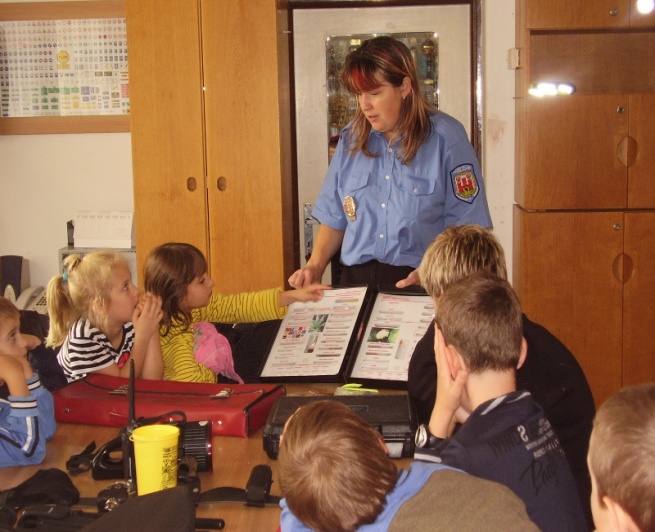 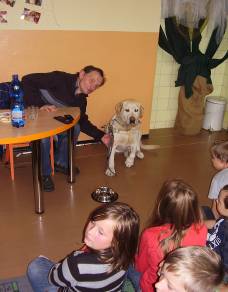 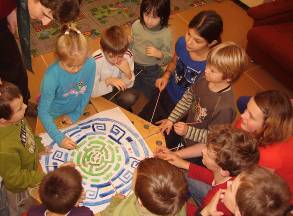 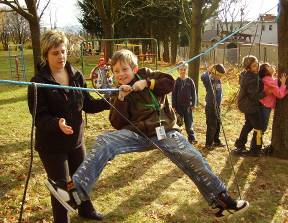 Velkou výhodou je blízkost dětského dopravního hřiště, které v hojné míře navštěvujeme. Na dětech je znát velký pokrok v ovládání koloběžek i kol,  v dodržování dopravních předpisů a bezpečné jízdě.	V tomto školním roce jsme připravily i několik akcí pro žáky I. stupně ZŠ. Byl to karneval, rej čarodějnic a pohádkové odpoledne ke Dni dětí.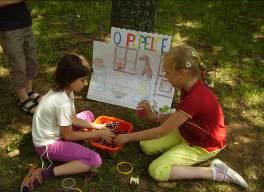 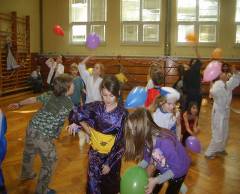 S rodinnými příslušníky našich žáků se několikrát do roka setkáváme na tvořivých dílničkách, které přispívají k budování dobrého vztahu mezi vychovatelkami a rodiči. V říjnu to bylo tvoření z dýní, v prosinci vánoční dílničky a v dubnu velikonoční dílničky. Atmosféra je vždy skvělá!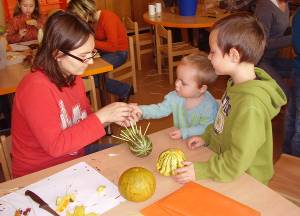 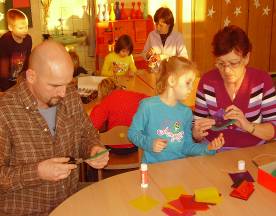 Nezapomínáme na rozvíjení sociálního povědomí družinářů. Prodejem jejich vánočních a velikonočních výrobků jsme získaly slušnou částku peněz. Na konto humanitárního hnutí STONOŽKA jsme tak mohly poslat 1550,- Kč.	Pro školní družiny uherskobrodského okrsku jsme připravily dvě soutěže. V měsíci březnu to byl 19. ročník soutěže ve zpěvu lidových písní „Brodský zpěváček“. V naší družině se tenkrát sešlo 58 nejlepších zpěváčků z 10 školních družin z města i okolí. V červnu jsme ve spolupráci s naší ZŠ  uspořádaly už 31. ročník atletické olympiády školních družin. Na stadionu Lapač soutěžilo 229 dětí ze 14 školních družin. Letošní rok však v soutěžení s ostatními družinami nebyli naši žáci tak úspěšní jako obvykle. V okrskové recitační soutěži získal I. místo ve své kategorii Jáchym Svoboda, cenu poroty Matrix Svoboda. Ve výtvarné soutěži Paletka získala cenu poroty Adéla Bartošová. V dopravní soutěži nezískalo naše družstvo ocenění žádné. V Brodském zpěváčku vyzpívala 3. místo ve své kategorii Viktorie Velecká, Kryštof Bačík a Michal Flasar získali cenu poroty. I přes poctivou přípravu na Lapači se nepodařilo našim sportovcům dosáhnout svými výkony na stupně vítězů. 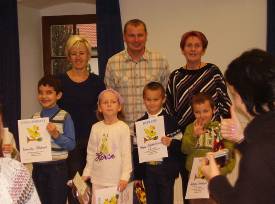 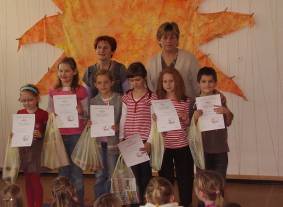 Závěrem bych chtěla za sebe i svou kolegyni poděkovat za dobrou spolupráci třídním učitelkám družinových dětí i pedagogům II. stupně. A zvláště panu učiteli Mikuláškovi za to, že pro naše družináře připravil i letos poutavou hodinu zábavných fyzikálních pokusů.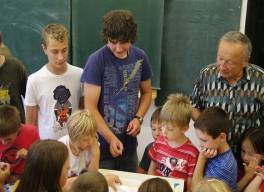 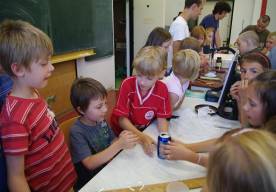 Děkujeme paním kuchařkám za příkladnou ochotu a trpělivost, se kterou plnily přání zejména našich prvňáčků. Dík patří i ostatním správním zaměstnancům. Velké poděkování patří vedení naší školy, které nám vytváří řadu let velmi dobré podmínky pro naši práci a fandí nám.………………………………………………………….Zpracovala: Dagmar Svobodová, vedoucí vychovatelkaB) Spolupráce s rodičovskou veřejnostíSpolupráce s rodiči probíhá převážně formou třídních schůzek, mimořádných schůzek s rodiči plynoucích jak z podnětu školy či rodičů, dále formou konzultačních odpolední. Jsme k dispozici zákonným zástupcům také prostřednictvím telefonu či e-mailové pošty. Po celý rok jsme nabízeli spolupráci v rámci konzultačních odpolední každé první úterý v měsíci. Možnost navštívit školu v těchto dnech se pomalu rodiče naučili využívat a i do budoucích let s touto službou počítáme. Informace o žácích získávají zákonní zástupci dále prostřednictvím žákovských knížek, e-mailové korespondence a v poslední době čím dál častěji z webových stránek, které si zvykli navštěvovat. www. zsvysluni.cz 	
Těší nás obzvláště nabídky rodičovské veřejnosti při organizaci a konání některých akcí pro žáky – kurzy, výlety, hon za pokladem aj. Na škole je ustanoveno Sdružení rodičů a přátel dětí školy, které spravuje finanční fond, prosperující z finančních rodičů a sponzorských darů. C) Spolupráce školy s dalšími subjekty Škola je instituce, která ke své životaschopnosti a prosperitě nutně potřebuje být otevřeným organismem. Spolupracujeme s:V oblasti organizace a řízeníMěstský úřad odbor školství, mládeže a tělovýchovyMěstský úřad odbor životního prostředíMěstský úřad odbor sociálních věcíČeská školní inspekceInspektorát BOZPKrajská hygienická staniceInstitut pro další vzdělávání PrahaPracovní úřad - zřízení místa absolventské stážeRada školyV oblasti odborné pedagogiky, psychologie, sociální péčeSpeciální pedagogické centrum HELPPPP (pedagogicko.psychologická poradna)Středisko komplexní péče pro rodinu a školu LUISA, o.s.Školní psycholožkaObvodní a speciální lékaři, pedopsychiatrOdbor sociálních věcíPolicie České republikyMěstská policie Uh.Brod (Dům dětí a mládeže)Ostatní základní školyStřední školyV oblasti široké veřejnostiRodičovská veřejnostSRPDŠ ( sdružení rodičů a přátel dětí školy )Ostatní veřejnostTiskTelevizeD) Modernizace materiálně-technických podmínek školy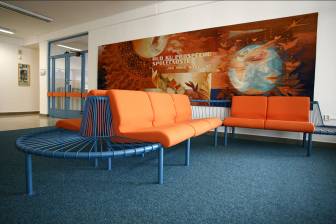 Rozsáhlá rekonstrukce školy, kterou máme úspěšně za sebou, si vyžádala týden volna navíc během minulých hlavních prázdninách. Ráda bych vás proto informovala, které úpravy u nás na škole proběhly. Nutno podotknout, že jednotlivé práce probíhaly během léta současně, a tak bylo nezbytné práci firem zkoordinovat s více než půlročním předstihem tak, aby se vše zvládlo hladce. Jedním z organizačních opatření bylo i to, že jsme v posledním školním týdnu vyvezli většinu dětí školy mimo ni. První stupeň tak společně na dvou místech absolvoval školu v přírodě, druhý stupeň současně s nimi vyrazil na zahraniční nebo tuzemské vícedenní pobyty – Dánsko, Chorvatsko, Čechy, Beskydy. Rodiče proto museli mít pochopení při udělení ředitelského volna v červnu 2009.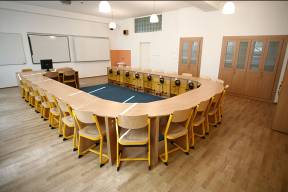 Zásadní pro splnění hygienických požadavků, resp. bezpečnostních předpisů byla postupná výměna původního žárovkového osvětlení za zářivkové, které probíhalo postupně již několik let – to kvůli členění na více finančních roků. Nejnáročnější se však jevila výměna stropního osvětlení obou tělocvičen (tyto práce byly komplikované tím, že šlo o práce ve výškách). 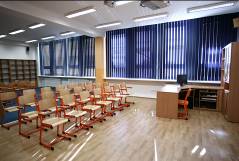 Momentálně nají všechny kmenové učebny předpisové osvětlení. Výměna osvětlení ve třídách pavilonu C a obou tělocvičen tak přišlo na cca 500 tis. Kč. V měsíci červnu 2009 byla zahájena 2.etapa rekonstrukce školy – zateplení a výměna okenních výplní. Prostředky na výměnu oken a zateplení venkovního pláště včetně nové fasády byly získány zřizovatelem školy z fondů EU. Práce prováděla k naší spokojenosti firma 3VH pana ing. Veleckého. Tyto opravy byly ukončeny v říjnu 2009. Cena této náročné rekonstrukce se blíží . Korun. V srpnu 2009 byl na naší škole zahájen projekt „S Evropou naplňujeme odkaz Komenského – za vyšší úroveň základního vzdělávání“. Tento projekt byl financován Evropskou unií z prostředků Evropského fondu pro regionální rozvoj v rámci ROP (regionální operační program) Střední Morava. Realizací tohoto projektu škola získala následující zcela nové učebny: jazyková, počítačová, multimediální a informační kiosek ve vestibulu školy v celkové částce necelých 4.mil. korun. Všechny tyto odborné pracovny jsou vybaveny špičkovým školním převážně výškově stavitelným nábytkem (žákovské lavice, katedry, skříně) a nejmodernějšími technickými vymoženostmi pro využití moderních metod práce při výuce. Získali jsme 3 nové interaktivní tabule (momentální počet na škole 6), několik dalších dataprojektorů, hlasovací zařízení, výukový software, velkoplošnou plazmovou televizi, CD a DVD přehrávače, 5 notebooků, 28 počítačových setů, klimatizaci či světelnou izolaci v učebnách, hlasovací systém, mediální sluchátkové zařízení, projekční plátno, keramické tabule aj.PaedDr. ------------------------------------V Uherském Brodě dne 15.10.2011					PaedDr. ,ředitelka školySchváleno Školskou radou při ZŠ Na Výsluní:Dne:								------------------------------------Pavel Apoštolpředseda školské radyJeden originál předán zástupci zřizovatele:Dne:								------------------------------------Markéta Gajdůškovávedoucí odboru školství Název školy:Základní škola, Uherský Brod, Na Výsluní 2047, okres Uherské HradištěZákladní škola, Uherský Brod, Na Výsluní 2047, okres Uherské HradištěPrávní forma:Příspěvková organizace (od 1. 1. 2002)Příspěvková organizace (od 1. 1. 2002)IZO školy:102 743 266 základní škola102 743 266 základní školaSoučásti školy a jejich IZO:školní družina                    119 100 479školní družina                    119 100 479Součásti školy a jejich IZO:školní klub                         119 100 941školní klub                         119 100 941Součásti školy a jejich IZO:školní jídelna                     103 267 808Součásti školy a jejich IZO:dětské dopravní hřištěIČO:70 932 31070 932 310DIČ:338-70932310338-70932310Zřizovatel:Město Uherský Brod, právní forma: obec, Masarykovo nám. 100, Uherský Brod, okres Uherské Hradiště, IČO: 00 291 463Město Uherský Brod, právní forma: obec, Masarykovo nám. 100, Uherský Brod, okres Uherské Hradiště, IČO: 00 291 463Ředitelka školy, statutární orgán:PaedDr. Dagmar BistráPaedDr. Dagmar BistráŘeditelka školy, statutární orgán:nám. Svobody 937, 688 01 Uh. Brodnám. Svobody 937, 688 01 Uh. BrodŘeditelka školy, statutární orgán:pověřena zřízením k 1. 8. 2000pověřena zřízením k 1. 8. 2000Ředitelka školy, statutární orgán:konkurz – červen 2000konkurz – červen 2000Ředitelka školy, statutární orgán:jmenována do funkce – 1. 8. 2000jmenována do funkce – 1. 8. 2000Statutární zástupce ředitelky:Mgr. Šárka VotavováMgr. Šárka VotavováStatutární zástupce ředitelky:Jabloňová 2470, 68801 Uh. BrodJabloňová 2470, 68801 Uh. BrodStatutární zástupce ředitelky:výběrové řízení – květen 2006výběrové řízení – květen 2006Statutární zástupce ředitelky:jmenována do funkce: 1. 8. 2006jmenována do funkce: 1. 8. 2006Kontakt na zařízení:Tel.: 572 634 460Tel.: 572 634 460Kontakt na zařízení:e-mail:dagmar.bistra@zsvysluni.cze-mail:dagmar.bistra@zsvysluni.czKontakt na zařízení:web:www.zsvysluni.czweb:www.zsvysluni.czZaložení školy:1.9.19761.9.1976Zařazení do rejstříku škol:poslední změna v zápise k   1. 9. 2009poslední změna v zápise k   1. 9. 2009Identifikační číslo ředitelství:600 124 541600 124 541Rada školy:poslední jmenování schváleno usnesením Zastupitelstva města č.452/Z20/08 ze dne 10.12.2008poslední jmenování schváleno usnesením Zastupitelstva města č.452/Z20/08 ze dne 10.12.2008Složení rady školy:Ing.Jan Hrdý                                      za zřizovatele/ člen/ jmenování 10.12.2008Ing.Jan Hrdý                                      za zřizovatele/ člen/ jmenování 10.12.2008Složení rady školy:Mgr.Jan Hýžďal                                za zřizovatele, člen/ jmenování 10.12.2008 Mgr.Jan Hýžďal                                za zřizovatele, člen/ jmenování 10.12.2008 Složení rady školy:MVDr.Michaela Kadlecová              za zákonné zástupce žáků / člen/ volba  5.11.2007MVDr.Michaela Kadlecová              za zákonné zástupce žáků / člen/ volba  5.11.2007Složení rady školy:Pavel Apoštol                                    za zákonné zástupce žáků/ předseda/ volba  5.11.2007Pavel Apoštol                                    za zákonné zástupce žáků/ předseda/ volba  5.11.2007Složení rady školy:Mgr.Miloslava Kryštofová                za pedagogické pracovníky školy/ člen/ volba 6.10.2008Mgr.Miloslava Kryštofová                za pedagogické pracovníky školy/ člen/ volba 6.10.2008Složení rady školy:Mgr.Hana Jurigová                            za pedagogické pracovníky školy, člen/ volba 6.10.2008Mgr.Hana Jurigová                            za pedagogické pracovníky školy, člen/ volba 6.10.2008Počet žáků:233 (viz. zahajovací výkaz k 15.10.2010)Počet tříd: 13Počet oddělení školní družiny:2Počet oddělení školního klubu:1Počet učitelů:20 (IX. – XII. 2010 -19, I – VIII. 2011 – 20)Počet vychovatelek:2Počet správních zaměstnanců: 6 (IX. – XII. 2010 -7, I – VIII. 2011 – 6)Počet zaměstnanců školní jídelny:8Počet odborných učeben:15Počet třídPočet žáků celkemPrůměrný počet žáků na tříduPočet oddělení školní družinyPočet oddělení ŠK / počet kroužků1323317,921/ 15třídapočet chlapcůpočet dívekpočet žáků celkem1.A132152.A87153.A1110214.A125174.B115165.A139226.A97166.B107177.A1310238.A105158.B1113249.A99189.B7714celkem13796233třídapočet chlapcůpočet dívekpočet žáků celkem1.stupeň68381062.stupeň6958127celkem:13796233ČísloNázev kroužkuJméno vedoucíhoTýdenní čas.dotace Čtenářský kroužekMgr.Miloslava Kryštofová1 hod./týdněČtenářský kroužekMgr.Michaela Zálešáková1 hod./týdněČeský jazykMgr. Stanislava Chernelová2 hod./týdněSportovní hryMgr.Vítězslav Janča4 hod./týdněSportovní hryMgr.Michaela Zálešáková1 hod./týdněCvičení z matematikyMgr. Dagmar Kočicová1 hod./týdněCvičení z matematikyMgr. Hana Habáníková2 hod./týdněJudoIng. Marcel Zbořínek3 hod./týdněFlorballMgr.Petr Gabriel3 hod./týdněVětrníkDana Janů3 hod./týdněAngličtina hrou  (2.,3. roč.)Mgr.Michaela Zálešáková1 hod./týdněAngličtina hrou (4.,5. roč.)Mgr.Michaela Zálešáková1 hod./týdněRuský jazykMgr. Vladimíra Veselá1 hod./týdněŽákovský parlament Bistrá2 hod./měsícDyslektický kroužekMgr. Eva Jandásková2 hod./týdněZáříZáříZáříZáříŘíjenŘíjenListopadListopadProsinecProsinecLedenLedenÚnorÚnorBřezenBřezenBřezenDubenDubenDubenDubenKvětenKvětenČervenČervenČervenŠKOLA  (závazné ukazatele na rok 2010)ŠKOLA  (závazné ukazatele na rok 2010)Povolený přepočtený počet celkem34,84Skutečný počet zaměstnanců celkem35Celkový počet přepočtených zaměstnancůdoplnitpracovní zařazenípočet pracovníkůPovolený přepočtený počet  pedagogických zam.23,57Ředitelka1Zástupkyně ředitelky1Výchovný poradce 2 Učitelé (včetně výše)20Celkový počet přepočtených pedagogických zam.doplnitŠKOLNÍ DRUŽINA–ŠKOLNÍ KLUB vychovatelkyŠKOLNÍ DRUŽINA–ŠKOLNÍ KLUB vychovatelkyPovolený přepočtený počet - 20104,56Skutečný počet zaměstnanců2Počet přepočtených zaměstnancůdoplnitDohody3 externí, 9 internípracovní zařazenípočet pracovníkůVedoucí vychovatelka1Vychovatelka1ŠKOLNÍ JÍDELNAŠKOLNÍ JÍDELNAPovolený přepočtený počet- 20106,71Skutečný počet zaměstnanců8Počet přepočtených zaměstnancůdoplnitpracovní zařazenípočet pracovníkůVedoucí jídelny1Vedoucí kuchařka1Kuchařka6SPRÁVNÍ ZAMĚSTNANCISPRÁVNÍ ZAMĚSTNANCIPovolený přepočtený počet neurčenSkutečný počet zaměstnanců6Hrazeno z provozních zdrojů (úklid)0,5Počet přepočtených zaměstnancůdoplnitpracovní zařazenípočet pracovníkůŠkolník1Hospodářka1Pracovnice úklidu4Počet PracovníkůPočet PracovníkůPočet PracovníkůPočet PracovníkůPočet PracovníkůVěkové rozmezíučiteléVychovatelkysprávní zaměst.pracovníci ŠJ29 let000030 – 39 let610040 – 49 let502250 let až do vzniku nároku na SD8146Důchodci1000PočetPedagogičtíSprávníZaměstnanci ŠJ1.   PaedDr. - ZŠBrumovský AntonínAdami Miroslava2.  Habáníková Hana, Mgr. - ZŠBrožková HelenaBedlivá Jana3.  Hrubošová Renata, Mgr. - ZŠRybárková LudmilaLásková Romana4.  Chernelová Stanislava, Mgr. - ZŠStainerová JanaMachalová Anna5.  Chmelinová Marie, Mgr. - ZŠŠtukavcová LudmilaSvobodová Zdeňka6.  , Mgr. - ZŠTrávníčková JanaTrtková Dagmar7.  Janča Vítězslav, Mgr. – ZŠVaculíková Marie8.  Jandásková Eva, Mgr. – ZŠ Žampachová Ludmila9.  Josefíková Marcela, Bc. - ZŠ10.  Jurigová Hana, Mgr. – ZŠ11.  Kočicová Dagmar, Mgr. - ZŠ12.  Kryštofová Miloslava, Mgr. - ZŠ13.  Láska Jaromír, Mgr. – ZŠ14.  Mikulášek Vladimír, Mgr. - ZŠ15.  Šojdrová Martina, Mgr. - ZŠ16.  Sehořová Marcela, Mgr. - ZŠ17.  Svobodová Dagmar – ŠD18.  Vanďurková Hana – ŠD19.  Veselá Vladimíra, Mgr. - ZŠ20.   Mgr., Ph.D. – ZŠ21.  , Mgr. – ZŠ 22.Zálešáková Michaela, Mgr. - ZŠZaměstnanci mužiženycelkemPočet43236Ped.prac.os.čís.Pracovní zařazení,funkceÚvazekKvalifikace, stupeň vzdělání, obor, aprobaceRoků ped. praxe5906ředitelka, vých. porad.1,0Učitelství,VŠ,1.st.,TV2123503učitelka1,0Učitelství,VŠ, M, Tech.kreslení, IT2729544učitelka1,0Učitelství,VŠ,1.st.1931316učitelka1,0Učitelství,VŠ, Vv, Čj2978905učitelka1,0Učitelství,VŠ, 1.st., Aj3678900učitelka0,955Učitelství, VŠ, Tv1932745učitel1,0Učitelství,VŠ, Tv, Bv 1719103učitelka1,0Učitelství,VŠ, 1.st.3134713učitelka0,955Učitelství,VŠ, Nj 1335155učitelka1,0Učitelství,VŠ, 1.st.3241187učitelka 1,0Učitelství, VS, M, D873307učitelka1,0Učitelství,VŠ, 1.st.3646506učitel1,0Učitelství,VŠ, Z, Tv 2651110učitel0,545Učitelství,VŠ, Fy, Tp4376900učitelka1.0Učitelství. VŠ, Čj. Hv1290310učitelka1,0Učitelství,VŠ, D, Rv, Rj3092103zástupkyně 1,0Učitelství, VŠ, 1.st.2296916učitelka1,0Učitelství, VŠ, 1.st.996624 učitelka1,0Učitelství, VŠ, 1.st.687547učitelka0,18Učitelství, VŠ, Aj1749700vychovatelka1,0Vychovatelství3089385vychovatelka1,0Vychovatelství8PedagogovéMužiŽenyCelkemPočet31922PředmětmužiženycelkemČeský jazyk022Anglický jazyk022Německý jazyk011Matematika022Občanská výchova / Výchova k občanství000Tělesná výchova224Zeměpis101Dějepis022Přírodopis000Hudební výchova011Výtvarná výchova011Fyzika101Chemie000Rodinná výchova / Výchova ke zdraví011Praktické činnosti000Učitelství pro 1.stupeň099Vychovatelství022Ostatní pracovnícios. čís.Pracovní zařazení ÚvazekStupeň vzdělání, obor7927školník1.0SO, stavební zámečník7719uklízečka1.0SO70526uklízečka1.0SO, obráběč kovů78340hospodářka1.0ÚSO, ekonomika84144uklízečka1.0Základní87587uklízečka1.0SO, prodavačka311kuchařka1.0SO, kuchařka42323kuchařka0.375SO, kuchařka49119kuchařka1.0SO, konzervářka46521kuchařka1.0SO, kuchařka79302kuchařka1.0SO, kuchařka86912vedoucí ŠJ1.0ÚSO, dietní sestra88960kuchařka1.0základní98501kuchařka1.0SO, kuchařkaSprávnímužiženycelkemPočet11314Školní rok1. ročník1. ročník2. ročník2. ročník3. ročník3. ročník4. ročník4. ročník5. ročník5. ročníkCelkemCelkemŠkolní roktř.žácitř.žácitř.žácitř.žácitř.žácitř.žácistav 2010 – 2011(k 1.9.2010)1151151212331226106předpoklad 2011 – 20121191141151212336102Školní rok6. ročník6. ročník7. ročník7. ročník8. ročník8. ročník9. ročník9. ročníkCelkemCelkemŠkolní roktř.žácitř.žácitř.žácitř.žácitř.žácistav 2010 – 2011(k 1.9.2010)2331232392327127předpoklad 2011 - 20122432331222377135Školní rokškolní družinaškolní družinaškolní klubškolní klubŠkolní rokodd.žáciodd.žácistav 2010 – 2011(k 1.9.2010)244 (denní ŠD)46 (kroužky ŠD)1119předpoklad 2011 - 2012235 (denní ŠD)55 (kroužky ŠD)1100 Zapsáno22 Odklady16Ročník1.2.3.4.5.6.7.8.9.Počet integrovaných žáků000210010RočníkPočetŽáků Prospělos vyznamenánímProspělos vyznamenánímProspěloProspěloNeprospěloNeprospěloNeklasifikovánoNeklasifikovánoOpravné zkouškyOpravné zkouškyRočníkk 1.9.10I.pol.II.pol.I.pol. II.pol.I.pol.II.pol.I.pol.II.pol.I.polII.pol1.151512020000002.151213220000003.211716450000004.332628750000005.22111111110000006.33121020211200017.236515161100018.39101226243101009.329102120220002Celkem233118117106106770104Celkem uděleno:Celkem uděleno:pochval95napomenutí třídního učitele15důtka třídního učitele7důtka ředitelky školy 62. stupně z chování33. stupně z chování0RočníkCelkový počet zameškaných hodin a průměrný počet zameškaných hodin na žákaCelkový počet zameškaných hodin a průměrný počet zameškaných hodin na žákaCelkový počet zameškaných hodin a průměrný počet zameškaných hodin na žákaCelkový počet zameškaných hodin a průměrný počet zameškaných hodin na žákaCelkový počet zameškaných hodin a průměrný počet neomluvených hodin na žákaCelkový počet zameškaných hodin a průměrný počet neomluvených hodin na žákaCelkový počet zameškaných hodin a průměrný počet neomluvených hodin na žákaCelkový počet zameškaných hodin a průměrný počet neomluvených hodin na žákaCelkový počet zameškaných hodin a průměrný počet neomluvených hodin na žákaRočník1. pololetí1. pololetí2. pololetí2. pololetí1. pololetí1. pololetí1. pololetí2. pololetí2. pololetíRočníkCelkový počet zameškaných hodinPrůměrný počet zameškaných hodin na žákaCelkový počet zameškaných hodinPrůměrný počet zameškaných hodin na žákaCelkový neomluvených hodinPrůměrný počet zameškaných hodin na žákaPrůměrný počet zameškaných hodin na žákaCelkový neomluvených hodinPrůměrný počet zameškaných hodin na žáka1.54736,46784160,071000002.16210,80042928,600000003.41619,80964630,762000004.91027,575106132,152000005.57626,18179135,955000006.132840,242239472,545000007.72931,696148167,318000008.219356,230318483,789220,083120,3169.195461,062247077,18800020,063Celkem8815310,06213297488,38220,083140,3791. Třídění úrazů dle závažnosti1. Třídění úrazů dle závažnosti3. Třídění dle činnosti při níž k úrazu došlo3. Třídění dle činnosti při níž k úrazu došloSmrtelné-a) pobyt ve třídě v době vyučování1Těžké-b) přestávka1Hromadné-c) pobyt ve školní družině + klub1Ostatní18d) pobyt ve školní jídelně-celkem18e) práce při praktických činnostech-f) tělesná výchova 112. Třídění úrazů dle části školy2. Třídění úrazů dle části školyg) lyžařský výcvik2Škola10h) plavecký výcvik-Školní družina1ch) sportovní soutěže- Školní klub-i) školní výlet, exkurze1Školní jídelna-j) dopravní hřiště14. Třídění úrazů dle pohlaví žáků4. Třídění úrazů dle pohlaví žáků6. Počet odškodněných úrazů6. Počet odškodněných úrazůHoši7Počet školních úrazů17Dívky 9Odškodněných9Dospělí 2Částka 21.320,-5. Třídění dle věku žáků	5. Třídění dle věku žáků	Počet pracovních úrazů11. Stupeň ZŠ7Odškodněných12. Stupeň ZŠ9V jednání1zaměstnanci2Částka 4900,-celkem26.220,-TřídaPočet žákůPočet přijatých(přihlášených )% přijatýchPočet nepřijatýchV.A221 (3)332VIII.B11 (1)1000IX.A1818 (18)1000IX.C1414(14)1000Počet přijatých žáků 5.tříd na SŠ1Počet přijatých žáků z 8.ročníku na SŠ1Počet žáků 9.tříd:32Celkem přestoupilo na SŠ34ŠKOLAPOČETpřijatých žáků na danou SŠPROCENTO z počtu přijatých na SŠGymnázium Uherský Brod25,88%Gymnázium Uherské Hradiště38,82%Gymnázium arc. Kroměříž12,94%OA T.Bati a VOŠ ekon.Zlín25,88%SPŠ Uh.Brod  (Slovácké)/ techn. lyceum12,94%SPŠ Uh.Brod  (Slovácké)/ přirod. lyceum12,94%SPŠ Uh.Brod  (Slovácké) / ost. maturitní38,82%SPŠ Uh.Brod  (Slovácké)/ost. nematurit.411,77%SŠ prům.,hotelová, a zdrav. UH  hotelovka/ hotelnictví, kuchař  -číšník25,88%SŠ prům.,hotelová, a zdrav. UH /zdrav.zdravotnický asistent12,94%SZŠ a VOŠ E.Pottinga Olomouc (zubní technik)25,88%SZŠ a VOŠ Zlín12,94%SPŠ T.Bati Zlín / ekonomické lyceum12,94%SPŠ T.Bati Zlín / stavebnictví12,94%COPT Uh.Brod (puškař, um.zprac.kovů)38,82%SOŠ Luhačovice (kuchař - číšník)12,94%SOŠ ochrany majetku a osob Brno12,94%SOU Uh. Brod (malíř, podlahář)25,88%SOŠ Strážnice  (návrhářství oděvů)25,88%CELKEM34100%MěsícNázev akceTřídaFormaProvedeDatum splněnízáříAdaptační kurz6.A, BZážitkový seznamovací programMgr. V. Veselá, Mgr. M. Šojdrová1.-3.9.2010záříBeseda o zdravé výživě8.A,BBesedapí D. Trtkováprosinec 2010záříZdravý způsob života6.A, BZážitkový programMgr. V. Veselázáří 2010záříJÁ, TY, MY - sebepoznání9.A,BZážitkový programMgr. V. Veselázáří, říjen 2010říjenRozhodujeme o své budoucnosti6.A,BZážitkový programMgr. R. Jankulalistopad 2010říjenStres, duševní hygiena9.A,BBesedaMgr.M.Nevařilováskupinové intervence školní psycholožkylistopadŽijeme ve věku AIDS8.A,BSeminární formaMgr. R. Jankula23.11.2010listopadKonflikty v mezilidských vztazích6.A,BSituační hryMgr.M.Nevařilováskupinové intervence školní psycholožkyprosinecKolektiv třídy a vztahy7.AZážitkový programMgr.M.Nevařilováskupinové intervence školní psycholožkyprosinecImage a životní styl8. – 9. ročníkPřednáška a besedaPaedDr. Dagmar Bistrá21.12.2010MěsícNázev akceTřídaFormaProvedeDatum splněníledenLidská sexualita9.A,BBesedaMUDr. M. JermářováledenPeer – rasismus, xenofobie7.AZážitkový programpeeraktivistéúnorNeubližujme si na vzájem8.A,BZážitkový programMgr. V. Veseláúnor 2011únorRUBIKON6. – 9. ročníkŠkolní kolo vědomostní soutěžePaedDr. Dagmar Bistrá10.2.2011březenProblémy dospívání6.A,BPřednáška, besedaMgr. V. Veseláduben 2010březenSíla lidskosti6. – 9. ročníkFilm s tématikou holocaustuTřídní učitel23.3.2011březenRUBIKON6. – 9. ročníkRegionální kolo vědomostní soutěžeTřídní učitel25.3.2011dubenBeseda s psycholožkou o stresu8.A,BPřednáška + praktic. ukázkyMgr. M. Nevařilováskupinové intervence školní psycholožkydubenKouření a já6.A,BZážitkový programMgr. V. Veselákvěten 2011dubenMultikulturní škola7.A, 8.BPřednáškaPaedDr. Dagmar Bistráduben – červen 2011dubenTéma antisemitismus a extremismus9.A,BSeminářPaedDr. Dagmar Bistrá12.4.2011květenAsertivita7.AZážitkový programMgr. M. Nevařilováskupinové intervence školní psycholožkykvětenKriminalita mládeže9.A,BOkresní soud ZlínPaedDr. Dagmar Bistrá, Mgr. V.Veselá24.5.2011červenČlověk a příroda6.A,BZážitkový programEkocentrum CHRPA, Mgr. M. Chovancovázáří, říjen 2011červenDesatero domácí ekologie6.A,BZážitkový programEkocentrum CHRPA, Mgr. M. Chovancovázáří, říjen 2011červenAgresivita9.A,BZážitkový programMgr. M. Nevařilováskupinové intervence školní psycholožkyDatumNázev akceÚčastníciduben 2010 – říjen 2011Prevence sociálně patologických jevůPaedDr. Dagmar Bistrá12.10.2010IV. Krajská konference k primární prevenci rizikového chováníPaedDr. Dagmar Bistrá, Mgr. Vladimíra Veselá22.10.2010Třída je můj týmPaedDr. Dagmar BistráMgr. Michaela Chovancová24.10.2010E-froinning I – partnerství škol v EvropěMgr. Šárka Votavová27.10.2010Multikulturní školaCelý pedagogický sbor 2.11.2010Školní zralost dítěteVyučující I. stupeň5.11.2010E-froinning II – partnerství škol v EvropěMgr. Šárka Votavová23.11.2010STIEFEL EUROCARD – předvádění didaktických pomůcekCelý pedagogický sbor24. – 25.112010Kariérové poradenstvíMgr. Vítězslav Janča26. – 27.11.2010Kariérové poradenstvíMgr. Vítězslav Janča13. – 15. 5.2011Projekt Školení hrou – kurzy ICT „na míru“PaedDr. Dagmar Bistrá16.5.2011Preventivní programy pro žáky ZŠMgr. Vladimíra Veselá1. -2.6.2011Kariérové poradenstvíMgr. Vítězslav Janča7.6.2011Agresivita jako symptom světa bez hranicMgr. Vladimíra VeseláDagmar Svobodová29.8.2011Školení BOZP a POCelý pedagogický sborPříjmy celkem (bez státních prostředků):6755091,89Příjmy od zletilých žáků, rodičů nebo jiných zákonných zástupců, z toho:2108857,87- školné50450- stravné děti1225903,87- stravné dospělí264674,00Příspěvek od zřizovatele4107620Zúčtování fondů (RF)62356,08Dary0Ostatní476257,94Příjmy z hospodářské  činnosti:0Provozní výdaje celkem:6837092,09Neinvestiční výdaje celkem, z toho:6837092,09- náklady na platy pracovníků školy z prostředků obce289253- ostatní osobní náklady (dohody)193787- zákonné odvody sociálního a zdravotního pojištění včetně FKSP131901- výdaje na učebnice, učební texty a učební pomůcky0Ostatní provozní náklady:6222151,09- údržba589796,66- el. energie754189,10- voda316081,18- plyn (dodávka tepla)1419068,92- všeobecný materiál333170,73- DDHM152756- potraviny1490577,87- poštovné4886- telefony64976,05- ostatní služby (účet 518)896565,80- odpisy124874- všechny ostatní náklady75208,78Výdaje hospodářské činnosti:0Hospodářský výsledek -82000,20Stav 1.1.2009TvorbaČerpáníZůstatek k 31.12.2009Rezervní fond29194,6135759,5762356,082598,10Investiční fond51994124874156782,9020085,10Fond odměn0000FKSP28092,1617836915972346738,16